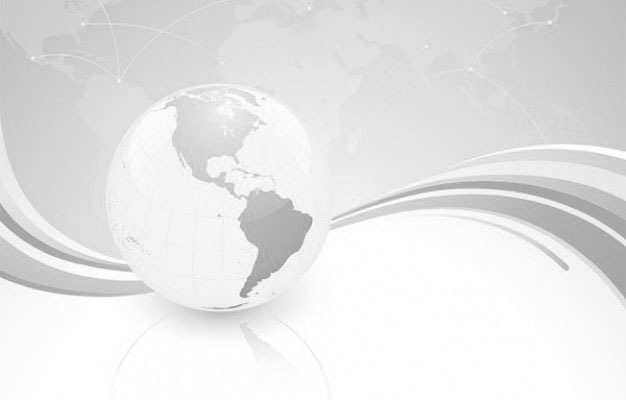 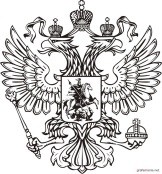 Общество с ограниченной ответственностью«НТЦ-Спектр»ГЕНЕРАЛЬНЫЙ ПЛАНТЕРРИТОРИИ МУНИЦИПАЛЬНОГО ОБРАЗОВАНИЯЯФАРОВСКИЙ СЕЛЬСОВЕТАлександровского районаОренбургской области№0153300016313000020-0235040-02 от 27.05.2013 гТом2Пояснительная запискаг. Воронеж, 2013г.Общество с ограниченной ответственностью«НТЦ-Спектр»Экз №Пояснительная записка№0153300016313000020-0235040-02 от 27.05.2013 гТом2Главный инженер проекта                                                  И.А. Бедоева Генеральный директор                                                  И.В. Багдасаровг. Воронеж, 2013г.СОСТАВ ПРОЕКТНОЙ ДОКУМЕНТАЦИИГенеральный план представляется в электронном виде. Проект разработан в программной среде ГИС «MapInfo» в составе электронных графических слоёв и связанной с ними атрибутивной базы данных.Настоящий проект разработан авторским коллективом ООО «НПЦ ИИР»:Экономист градостроительства   _________________________________  Иванов Г.С.2.ВВЕДЕНИЕПроект Генерального плана Муниципального образования Яфаровский  сельсовет разработан согласно Постановлению № 38-п от 22.01. 2013г          Администрации Александровского Района Оренбургской Области «О разработке проекта Генерального плана и Правил землепользования и застройки муниципального образования  Яфаровский сельсовет                    Александровского района Оренбургской области», в соответствии с Градостроительным кодексом РФ от 29.12.2004 г. №190-ФЗ, инструкцией, утвержденной постановлением Госстроя РФ от 29.10.2002 г. №150 «О порядке разработки, согласования, экспертизы и утверждения градостроительной документации» (СНиП 11-04-2003), а также с соблюдением технических условий и требований государственных стандартов, соответствующих норм и правил в области градостроительства.В настоящем томе генерального плана представлены материалы по обоснованию проекта генерального плана в текстовой форме (пояснительная записка), в которых проведен анализ существующих природных условий и ресурсов, выявлен ландшафтно-рекреационный потенциал сельского поселения,  выявлены территории, благоприятные для использования по различному функциональному назначению (градостроительному, лесохозяйственному, сельскохозяйственному, рекреационному), предложены варианты социально-экономического развития; развития транспортно-инженерной инфраструктуры (автодороги, транспорт водоснабжение, канализация, отопление, газоснабжение); рассмотрены экологические проблемы и пути их решения; даны предложения по административно-территориальному устройству, планировочной организации и функциональному зонированию территории (расселению и развитию населенного пункта, жилищному строительству, организации системы культурно-бытового обслуживания и отдыха и др.).Согласно ст.23 ГрК РФ подготовка проекта генерального плана сельского поселения  осуществляется на основании результатов инженерных изысканий в соответствии с требованиями технических регламентов, с учетом комплексных программ развития муниципального района, с учетом содержащихся в схемах территориального планирования Оренбургской области и Российской Федерации положений о территориальном планировании, с учетом региональных и (или) местных нормативов градостроительного проектирования, утверждаемых в порядке, установленном частями 5 и 6 статьи 24 Кодекса, а также с учетом предложений заинтересованных лиц. Целью данного проекта является разработка принципиальных предложений по планировочной организации территории Муниципального образования Яфаровский сельсовет, упорядочение всех внешних и внутренних функциональных связей, уточнение границ и направлений перспективного территориального развития.Основной задачей проекта было определение состава и содержания первостепенных градостроительных мероприятий, а именно:Выявление природных, территориальных и экономических ресурсов и возможностей их рационального использования с целью создания здоровой среды обитания и комфортных условий жизни и деятельности населения;Архитектурно-планировочное  решение территории Муниципального образования Яфаровский сельсовет, населенных пунктов  - села Яфарово, поселок Комсомольский ,  с учетом максимального сохранения сформировавшегося ландшафта;Определение первоочередных мероприятий по развитию социальной и инженерной инфраструктур.    	В соответствии с Градостроительным кодексом Российской Федерации генеральный план определяет стратегию функционально-пространственного развития территории муниципального образования и устанавливает перечень основных градостроительных мероприятий по формированию благоприятной среды жизнедеятельности. Наличие генплана поможет  грамотно управлять земельными ресурсами, решать актуальные вопросы конкретного сельского поселения. Основные вопросы - строительство жилья, объектов социального, промышленного и сельскохозяйственного значения, проблемы коммунального хозяйства, благоустройства территорий и т. д. Кроме того, градостроительная документация позволит решить проблемы наполняемости местного бюджета, определить земли арендаторов и собственников, а также перераспределить налоги.Генеральный план Муниципального образования Яфаровский сельсовет включает в себя материалы по анализу существующего положения поселения и предложения по градостроительному развитию селитебных, рекреационных, производственных, коммунально-складских и других зон сельской инфраструктуры. Специальный раздел включает инженерно-технические мероприятия по предупреждению чрезвычайных ситуаций техногенного и природного характера.       	В основу настоящего проекта положены данные, предоставленные службами и администрацией Муниципального образования Яфаровский  сельсовет Александровского  района Оренбургской области в  2013 году:Паспорт Муниципального образования  Яфаровский сельсовет;Картографические материалы Муниципального образования Яфаровский  сельсовет,  М 1:10 000 и М 1:2 000Устав Муниципального образования Яфаровский сельсовет; Данные анкетного обследования;Ответы на представленные запросы от соответствующих служб и организаций, ведущих хозяйственную деятельность на территории Муниципального образования Яфаровский сельсовет Александровского района Оренбургской области.Также, при разработке проекта были использованы следующие документы и материалы:-Список объектов культурного наследия; -Материалы Кадастра;В генеральном плане определены следующие сроки его реализации:первая очередь реализации генерального плана муниципального образования Яфаровский  сельсовет – 2017г.;расчетный срок реализации генерального плана муниципального образования Яфаровский сельсовет, на который рассчитаны все планируемые мероприятия  - 2022 год;перспективные показатели – 2032 г.;отдаленная перспектива – 2042г.Генеральный план создает основу для координирующих преобразований застройки и сельской инфраструктуры, дает свободу для последующего рассмотрения конкретных проблем  в соответствие со стратегическими задачами развития поселения.Генеральный план устанавливает:Территориальные ресурсы и потребности поселения для уточнения его границ;Потенциальную жилищную емкость территории;Направления развития и совершенствования планировочной структуры, социальной и инженерно-транспортной инфраструктуры поселения;Инвестиционную привлекательность сельских территорий;Очередность и режим освоения новых площадок, а также реконструкцию существующей застройки;Основу для разработки градостроительных регламентов и правил застройки муниципального образования Яфаровский сельсовет;Основу сохранения природно-экологического каркаса.Генеральный план состоит из 2-х томов: «Положение о территориальном планировании» (том 1). «Материалы по обоснованию проекта» (том 2).	 йПроект выполнен с применением компьютерных геоинформационных технологий в программе «MapInfo» в составе электронных графических слоёв и связанной с ними атрибутивной базы данных, цифровая топографическая основа М 1:10 000 и М 1:2 000 3. АНАЛИЗ СОСТОЯНИЯ ТЕРРИТОРИИ МУНИЦИПАЛЬНОГО ОБРАЗОВАНИЯ ЯФАРОВСКИЙ СЕЛЬСОВЕТ3.1     Краткая историческая справкаРайонный центр – село АлександровкаНынешние границы района сложились в январе 1965 года. Послевыделения из Шарлыкского района и присоединения Дмитриевского, Марксовского, Новоспасского и Ждановского сельсоветов и передачи Старо-Гумировского сельсовета Новосергиевскому району.Значительные изменения в облике районного центра и сел районапроизошли после 1965 года, когда начали строиться 2-х этажные жилые дома и общественные здания из кирпича и крупноблочных железобетонных конструкций.По составу населения район является многонациональным. Здесьпроживают русские, башкиры, украинцы, татары, мордва и другие.         3.3 Положение муниципального образования Яфаровский  сельсовет Александровского  района в Оренбургской области .Экономико-географическое положение и факторы развития.	Муниципальное образование Яфаровский сельсовет расположено  на территории Александровского района  Оренбургской области,  Приволжского федерального округа Российской Федерации.Яфаровский сельсовет расположен в северной части Александровского района и северней города Оренбурга — административного центра Оренбургской области.  Поселение граничит на востоке с Шарлыкским, на севере с Пономаревским, на западе с Красногвардейским районом , тремя сельсоветами , а именно: на юго-востоке граничит с Султакаевским сельсоветом, на юге с  Чебоксаровским сельсоветом, юго-западе с  Каликинским сельсоветом.В состав Яфаровского сельсовета входят 2 населенных пункта: села Яфарово, поселок Комсомольский. Общая площадь территории муниципального образования Яфаровского сельсовета составляет —  18363,3 га .	Общая численность населения Яфаровского сельсовета составляет                                                                                                                                                                                              по состоянию на 01.01.2013 год, 661 человек .	Территория поселения изрезана руслами рек, ручьев и оврагами. Кроме того, через территорию Муниципального образования проходят дороги межмуниципального  значения Каликино – Яфарово и Яфарово - Комсомольский. Основная роль во внешних связях принадлежит автомобильному транспорту.           Климат на территории поселения резко-континентальный. Количество осадков достаточно для нормального роста и развития большинства сельскохозяйственных культур. 	Выводы:	Особенности экономико-географического положения МО «Яфаровского сельсовета»:высокая транспортная обеспеченность основная отрасль экономики поселения — сельское хозяйство, производственной направление зерно-скотоводческоезначительное развитие получили малые формы хозяйствования крестьянские-фермерские хозяйства (КФХ) и индивидуальные предприниматели, без образования юридического лицаНаличие благоприятных градостроительных предпосылок (удобные транспортные связи, трудовые и территориальные ресурсы и проч.) могут поспособствовать  повышению интенсивности градостроительного использования территории. Кроме того, муниципальное образование располагает значительным ресурсным и социально-экономическим потенциалом и другими позитивными предпосылками,  условиями для ускоренного и устойчивого развития экономики. На этой основе поселение имеет большие конкурентные преимущества для развития на его территории бизнеса разных уровней – крупного, среднего, малого.3.2 Анализ реализации предшествующей градостроительной документацииДля МО Яфаровский сельсовет ранее были разработаны генеральный план , совмещенный с ПДП в 1985г..Анализ реализации предшествующей градостроительной документации показал, что проектные решения остались до конца не реализованными.	Разработанная ранее градостроительная документация устарела, прежде всего, в силу изменившихся радикальным образом социально-экономических и политических условий, что исключает возможность использовать их в качестве инструмента эффективного управления развития территории. Однако, возможно частичное использование проектных предложений.	Указанные обстоятельства предопределяют объективную необходимость подготовки документов территориального планирования. Для Муниципального образования  Яфаровский сельсовет в качестве такого документа в соответствии с Градостроительным кодексом РФ определен Генеральный план Муниципального образования  Яфаровский  сельсовет Александровского  района Оренбургской области. В соответствии с Градостроительным кодексом РФ генеральный план разрабатывается  для всей территории  поселения.  	3.4. Административно-территориальное устройство сельского поселения.	Село Яфарово является административным центром Муниципального образования Яфаровский  сельсоветГраницы и статус Муниципального образования установлены     на основании Закона Оренбургской области от 19.07.2000 г.                № 597/150- ОЗ « Об образовании Муниципального Образования Александровский район Оренбургской области  и установлении его границ».Характеристика освоенности территории МОТерритория: а) общая площадь земель – 18363,3 габ)  площадь населенных пунктов – 247га3.5 Характеристика хозяйственного комплексаЭкономическая база и  анализ бюджета поселения.Целью успешного функционирования поселения как административно-территориальной единицы является создание экономического механизма саморазвития, формирование бюджетов органов местного самоуправления на основе надёжных источников финансирования.Экономика муниципального образованияСельское хозяйство* - данные предоставлены Администрацией Муниципального образования Яфаровского сельсоветаГлавной задачей бюджетного процесса является выполнение доходной части бюджета, так как без этого невозможно развитие территории сельсовета. Основной статьей собственных доходов бюджета поселения являются налоговые поступления. Формирование доходной части местного бюджета осуществляется в большей части за счет безвозмездных перечислений от других бюджетов бюджетной системы РФ.  Сельское хозяйство является одной из основных отраслей материального производства сельсовета. Климатические условия территории МО позволяют заниматься выращиванием различных сельскохозяйственных культур, разведением крупного рогатого скота, свиней и птицы. В данное время территория МО используется арендаторами.Вывод: Налоговые поступления в бюджет не обеспечивают формирование доходной части местного бюджета, достаточной для решения вопросов местного значения, закрепленных за сельсоветом. Вместе с тем, реформа местного самоуправления необходима. В структуре бюджетной системы местные бюджеты - звено, наиболее приближенное к месту проживания населения и является фундаментом этой системы. Проводимые преобразования имеют своей целью создание стимулов к социально-экономическому развитию территорий, увеличение качества и количества предоставляемых бюджетных услуг.В связи с этим необходимо: повышать социально-экономическое развитие территории; усиливать контроль над оформлением земельных участков в собственность; регулярно и своевременно обновлять сведения, необходимые для начисления местных налогов, активизировать работу по легализации заработной платы; принимать меры административного воздействия в отношении недоимщиков по местным налогам.3.6 Оценка потенциальных условий развития МО Яфаровский сельсоветС целью выявления различных потенциальных возможностей населенных пунктов в проекте произведена комплексная оценка всех населенных пунктов по ряду факторов.К ним относятся :Условия транспортного обслуживанияПриродно-экологические условияУровень культурно-бытового обслуживанияСтепень обеспеченности инженерным оборудованиемБлижайшая перспектива по организации новых рабочих местАнализ сложившейся ситуации выявил следующие показатели условий развития территории:высокая транспортная обеспеченность — сельсовет находится в непосредственной близости от основных автомобильных дорог;основная отрасль экономики поселения — сельское хозяйство, производственное направление зерно-скотоводческое. Степень обеспеченности инженерным оборудованием:Населенные пункты полностью электрофицированы и большая часть из них газифицированы. Водоснабжение частично централизованное от местных скважин. Централизованная  канализация отсутствует.Вывод:Цель градостроительного регулирования социального развития поселка – повышение качества (комфортности) среды проживания населения по : - необходимому размеру и качеству жилья;- по разнообразию и доступности культурно-бытовых услуг.3.7 Население и демография Муниципального образования Яфаровский сельсовет.Важнейшими социально-экономическими показателями формирования градостроительной системы любого уровня являются  динамика  численности населения, его  возрастная структура.  Наряду с природной, экономической и экологической составляющими  они выступают в качестве основного фактора, влияющего на сбалансированное и устойчивое развитие территории поселения. Возрастной, половой и национальный составы населения во многом определяют перспективы и проблемы рынка труда, а значит, и трудовой потенциал той или иной территории.	Сложная демографическая ситуация наблюдается на территориях сельских поселений Оренбургской области, и на сегодня вопрос о создании современных сельских поселений и обеспечение его населения высоким уровнем жизни крайне актуален. Численность постоянного населения проживающего на территории муниципального образования на 01.01.2013 года составляет 661 человек, и распределение представлено в таблице ниже.Распределение населения по населенным пунктамМО Яфаровского сельсовета ( По данным Всероссийской переписи населения)По данным хозяйственного учета сельских администраций численность постоянного населения МО Яфаровский сельсовет на 01 января, составила:Из приведенной таблицы видно, что численность медленно идет на убыль. Показатель за 2012 год самый маленький за последние5 лет.Естественное движение населения представлено таблицей ниже.Естественное движение населения МО Яфаровского сельсовета Рождаемость на срезе последних5 лет отрицательная.Родилось 44 человека, умерло 60 человек. Убыль  составила -16 человек.На демографическую ситуацию так же влияют и миграционные процессы.Миграция (механическое движение ) населения МО Яфаровского сельсовета	Убыль составила- 0 человек.	Сложившийся естественный прирост и миграцияв границах МОТаблица №2На перспективу уровень естественного прироста во многом будет зависеть от выполнения различных программ. Программа Президента по материальному стимулированию рождаемости (материнский капитал) призвана повысить уровень рождаемости. По национальной программе «Здоровье» закупается оборудование, увеличивается количество скоропомощных бригад, проводится вакцинопрофилактика. Реализация программы приведет к улучшению качества медицинских услуг, своевременной профилактике заболеваний, повышению доступности медицинской помощи, и, как следствие, снижению смертности.Возрастной состав и структура населенияМиграционные процессы за последние годы отразились на структуре населения, в связи с чем трудоспособное население в настоящее время составляет 56,95% от общей численности населения Яфаровского сельсовета.Надо отметить, что в поселении, как и во всём районе существует так называемая «скрытая занятость». Оценить количество работников, работающих без оформления трудовых отношений с работодателем, достаточно сложно. Тем не менее, теневой рынок трудовых ресурсов объективно существует в отраслях торговли и обслуживания, сельском хозяйстве. Наличие теневого рынка трудовых ресурсов негативно сказывается на социально-экономическом развитии района и является одной из основных проблем, требующих решения в ближайшее время. Характеристика трудовых ресурсовТаблица                                                                  Сельское хозяйство.Природно-климатические условия территории района благоприятны для развития сельского хозяйства и характеризуются достаточной продолжительностью и теплообеспеченностью периода вегетации. Район входит природно-климатическую зону специализации сельского хозяйства области, характеризующуюся сочетанием интенсивного земледелия с развитым животноводствомВ сельском хозяйстве сформировались следующие группы товаропроизводителей: Сельхозпредприятия : Крестьянские (фермерские) хозяйстваИндивидуальные предприниматели, не образовавшие КФХЛичные подсобные хозяйстваИз общего числа товаропроизводителей преобладают индивидуальные предприниматели с общей площадью землепользования .Сельхозпроизводители поселения специализируются на производстве зерна, технических культур и животноводческой продукции.Выводы:Благоприятные климатические условия позволяют выращивать на территории поселения различные виды зерновых, овощных, технических и плодовых культур. Сельскохозяйственное производство характеризуется сочетанием интенсивного земледелия с животноводством (молочное скотоводство, птицеводство, свиноводство).       Дальнейшее развитие с/х производства во многом зависит от чёткой государственной политики, направленной на создание высокоэффективного, рыночного ориентированного аграрного сектора экономики решения таких вопросов, как внедрение новых технологий, обновление устаревших основных фондов и техники на новые, высокопроизводительные; организация заготовки, переработки и, особенно, сбыта сельхозпродукции, создание оптовых рынков и других вопросов, связанных с налоговой политикой, страхованием и упорядочением земельного законодательства.Существующей мерой укрепления финансового положения сельхозпредприятий может стать и создание в их составе перерабатывающих цехов, хранилищ, организация собственных фирменных магазинов, кафе-ресторанов и пр., а также создание агрохолдингов (вертикальных интегрированных компаний - цепочка: земля-производство-реализация через сеть магазинов, кафе и пр.).За последние годы наблюдается снижение материально-технической обеспеченности сельскохозяйственных предприятий.Износ сельхозтехники всех видов составляет 60-80%, обеспеченность техникой и кадрами - низкая.Сложившаяся специализация сельского хозяйства на территории сельского поселения соответствует природно-экономическим условиям поселения и сохраняется на перспективу.3.8 Расчет Перспективной Численности Населения    Численность населения определена на основе данных о перспективах развития поселения в системе расселения с учетом демографического прогноза, естественного и механического прироста населения.Расчет численности населения по естественному приросту населения произведен по формуле:где:Н - ожидаемая численность населения на первую очередь (или расчетный срок);Нп - существующая численность населения на исходный год;Тп - число лет первой очереди строительства (или расчетного срока);Рп - среднегодовой процент естественного прироста на первую очередь (или расчетный срок);Мп - среднегодовой  процент  прироста  миграции  населения на первую очередь  (или расчетный срок).В основу расчетов положены принципы роста рождаемости и сокращения смертности населения. Расчетные коэффициенты естественного приростаи миграции и расчетная численность населенияТаблица №3Расчет численности населения:I. Позитивный вариант:Iя очередь:  661×1,002  ≈ 663  (чел.);Расчётный срок: 663 × 1,002≈665 (чел.);На 2032 год : 665× 1,004≈ 667(чел.);На 2042 год: 666× 1,008 ≈ 672 (чел.);II. Негативный вариант:Iя очередь:661× 0,97 ≈ 641(чел.);Расчётный срок: 641× 0,97 ≈ 621 (чел.);На 2032 год : 621× 0,94 ≈ 584(чел.);На 2042 год: 584× 0,90≈ 525 (чел.);По позитивному варианту численность населения на 1ю очередь (5 лет) увеличится на 2 чел. и составит 663 человека за счет сохранения миграционного прироста на уровне прошлых лет. При этом численность населения на расчетный период (10 лет) увеличится на 4 чел. и составит  665 человек.Сохранение и увеличение миграционного прироста необходимо осуществлять  за счёт решения социальных программ, создания новых мест приложения труда, улучшения инфраструктуры населенных пунктов, программ по привлечению молодых специалистов, а также стабилизации структуры населения и решения проблем с безработицей.Учитывая наличие природных ресурсов, возможности увеличения мест приложения труда, благоприятных климатических ресурсов для жизни и здоровья населения, перспективное население будет принято с учетом этих факторов, т.е по позитивному варианту.Распределение перспективного населения на территории Яфаровского сельсовета в разрезе населенных пунктов определено в зависимости от градостроительной емкости территории этих населенных пунктов.Таблица 4 - Прогнозные значения численности населения МО Яфаровского сельсовета в целом.3.9. Природно-ресурсный потенциал Муниципального образования Яфаровский  сельсоветКлимат и агроклиматический потенциалТерритория МО расположена в климатическом районе III-A. Климат резко-континентальный, засушливый. Основные черты климата - зима холодная, малоснежная, лето жаркое с частыми суховеями, быстрый переход от зимы к лету, короткий весенний период, недостаточность атмосферных осадков, сухость воздуха, интенсивность процессов испарения и обилие прямого солнечного освещения в течение весенне-летнего сезона.Самыми холодными месяцами являются январь, февраль с абсолютнымминимумом -420С, самые теплые месяцы – июнь, июль с абсолютныммаксимумом +380С. Средняя месячная температура за январь - (-150С), средняя температура за июль - (+200С).Безморозный период составляет в среднем 150 дней в году. Снеговойпокров в среднем залегает 145-150 дней, а его высота в конце зимы составляет от 25-35 см. Последние морозы регистрируются в конце апреля, первые – в начале октября. Сумма температур выше +100С на территории МО превышает 26000.Преобладающее направление ветров зимой – юго-восточное, летом –северо-западное. Летом в районе, как и во всей области, преобладаетконтинентальный тропический воздух. Он приходит из полупустынь Казахстана или же формируется на месте путем прогрева. В результате этого, почти ежегодно наблюдаются засушливые и суховейные периоды. Суховеи зачастую сопровождаются температурами порядка 400 и относительной влажностью 5-10%.Глубина сезонного промерзания суглинков и глин 1,66м., супесей – 2,46м.Снеготаяние начинается во второй половине марта и сопровождается бурнымвскрытием рек.В целом по району строительно-климатические условия ограниченноблагоприятны, физиолого-климатические - благоприятны для гражданского ипромышленного строительства.Геологическое строение и  минерально-сырьевые ресурсыТерритория расположена на восточной окраине крупной тектонической структуры - Русской (Восточно-Европейской) платформы, в пределах Волго-Уральской антеклизы. Кристаллический фундамент платформы, сложенный, в основном, архейским и нижнепротерозойским комплексами гнейсов и гранито-гнейсов различного состава, имеет блоковое строение. Территория МО приурочена к крупному положительному структурно-тектоническому элементу антеклизы –Жигулевско-Оренбургскому своду. Кристаллический фундамент перекрыт толщей палеозойских осадочных образований мощностью 3 км.Геологическое строение территории на уровне современногоэрозионного среза достаточно однородно и представлено преимущественноотложениями казанского и татарского ярусов перми, а также комплексомчетвертичных образований. Глубокая расчлененность пластовых равнин,сложенных разнообразными отложениями красноцветов, пестроцветов исероцветов пермской системы, привела к высокой обнаженности этих пород вдолинах рек, оврагах и балках.Район богат родниками-выходами подземных вод из казанских и татарских отложений.Четвертичные образования на территории МО представлены в основномделювиальным генетическим типом, отложения которого покрывают склонывозвышенностей и особенно их подножья. Они представлены плотнымисуглинками известковистыми, с дресвой и щебнем песчаников, алевролитов,аргиллитов. Местами в их основании залегают песчанистые глины. Общаямощность делювия 1-11,5 м.Использование подземных вод 	Хозяйственно-питьевое водоснабжение населения практически полностью основано на использовании подземных вод. Значительная часть нужд в технической и технологической воде промышленных предприятий обеспечивается также за счет подземных вод. Подземные воды эксплуатируются буровыми скважинами, колодцами. В настоящее время водоснабжение поселения осуществляется за счет эксплуатации верхнедевонского горизонта. Эксплуатация осуществляется отдельными скважинами, которые расположены бессистемно. Поверхностные воды                          На территории администрации протекает  р.Зиганнек –57 км.,. На территории МО много родников-выходов подземных вод из казанских и татарских отложений.Питание рек смешанное, преимущественно снеговое, что вызывает весеннееполоводье с апреля. Затем половодье сменяется медленным спадом воды в реках в течение двух месяцев, и наступает мелководная устойчивая межень. Бывают кратковременные подъёмы воды в реках из-за летних и осенних дождей. Это паводки.Годовой ход уровней воды характеризуется четко выраженной волнойвесеннего половодья, сравнительно низкой летне-осенней меженью, иногдапрерываемой дождевыми паводками, и небольшим повышением уровня в течении зимы.Зимой реки покрываются устойчивым ледяным покровом, продолжающимсядо 130—140 дней. Вскрытие льда происходит с 6-15 апреля. В период весеннего половодья проходит 65-86% годового стока, в летне-осенний период - 11-30%, в зимний - 2,5-4,5%. Весеннее половодье начинается обычно в апреле, иногда в конце марта или во второй половине апреля.Амплитуда колебания уровня воды в период половодья сильно изменяется погодам. Высота подъема уровня составляет 2-4 м, и лишь в многоводные годы - 5-6 м. Наименьшие уровни - в августе-сентябре. Почти ежегодно малые реки пересыхают летом.Перечень водохранилищ и прудов, подлежащихрегиональному государственному контролю в Оренбургской области:-Пруд на руч. Кулашево в 1,5 км юго-восточнее с. Яфарова- Пруд на руч. Большой Кулак в 3,9 км юго-восточнее пос.КомсомольскогоПочвенные ресурсыГлавным ресурсом Александровского района и как следствие Яфаровского сельсовета  являются его почвы. Почвенный покров представлен черноземами маломощными (40-47%), среднемощными (15-20%), остаточно-карбонатными (28%). По механическому составу преобладают глинистые и тяжелоглинистые разновидности, 97% которых подвержены ветровой эрозии. Доля пашни в структуре земельного фонда одна из высоких в области – 92%.\Выводы:При разрешении вопросов перспективного развития поселения, необходимо учесть следующие положения, вытекающие из изучения природных условий района:Промерзание грунтов необходимо учитывать в проектировании и строительстве.Суховеи и растущая эрозия обязывает проводить лесозащитные мероприятия.Рельеф поселения позволяет предусмотреть развитие прудов по балкам.РастительностьАлександровский район — одна из самых безлесных (наряду со Светлинскими Ясненским районами) территорий Оренбуржья. Основная причина чрезвычайно малой лесистости ландшафта Самаро-Салмышского междуречья, включая верховья Тока, в глинистом составе почвообразующих пород и слабой расчлененности, точнее, равнинности междуречий. О том, что лес может расти в условиях степи только при дополнительном грунтовом увлажнении, свидетельствуют те редкие лесные урочища, которые украшают безлесный ландшафт Александровского района.Александровский район относится ко 2-ой- Западной сельскохозяйственнойзоне области, где идёт возделывание озимых, подсолнечника и яровых зерновых культур.Естественная растительность представлена разнотравно–луговыми степями сбогатым разнотравьем, в котором выделяются клевер горный, подмаренникнастоящий, адонис весенний, герань кроваво-красная, кровохлебка лекарственная, лабазник шестилепестной, земляника зеленая. Разнотравье луговых степей подавляет злаковую растительность. Среди злаков – ковыль красивейший и мятлик степной. В луговых степях встречается до 80-100 видов растений на га с продуктивностью сена 25-40 ц/га.Инженерно-геологическая оценка территорииК категории благоприятной для строительства относится большая часть рассматриваемого МО, представляющего собой пологохолмистую водораздельную равнину.К территориям, ограниченно благоприятным для строительства относятся участки с грунтовыми водами на глубине до 2,0 м. Территории, неблагоприятные для строительства, включают:Овраги, прорезавшие поверхность водораздельной равнины. В бортах некоторых оврагов наблюдаются мелкие оползни, оплывины. В связи с этим, при застройке необходимо учитывать зону отступа от оврага.К территориям, не подлежащим застройке, относятся территории всех существующих санитарно-защитных зон.3.10 Планировочные ограниченияРациональное использование и возможность градостроительного освоения территории во многом связано с характером ограничений на хозяйственные и иные виды деятельности в зонах с особыми условиями использования. К экологическим планировочным ограничениям, определяющим условия для расселения, отнесены санитарно-защитные зоны и зоны негативного влияния промышленно-коммунальных, транспортных и животноводческих объектов, зоны санитарной охраны I и II поясов хозяйственно-питьевых водозаборов, водоохранные зоны и прибрежные полосы рек, особо охраняемые природные объекты и территории.Особо охраняемые природные территории.На территории Яфаровского сельсовета имеются следующие особо охраняемые природные территории областного (регионального) значения. На территории  памятника природы запрещается: -уничтожать информативные выходы горных пород и форм рельефа (их сработку, засыпку породами вскрыши, строительным и другим мусором);-проводить несанкционированные горные работы;-гидротехническое вмешательство;-повреждение форм рельефа и геологических обнажений;-распашка территории.Территории зон охраны памятников истории и культуры.На территории Яфаровского сельсовета имеются следующие памятники истории и культуры. Перечень памятников археологии на территории Яфаровского сельсовета Александровского районаМероприятия по организации охраны объектов культурного наследия Оренбургской области:	В настоящее время границы территорий объектов культурного наследия и границы зон охраны объектов культурного наследия не определены.  Границы территорий объектов и границы зон охраны объектов культурного наследия должны быть установлены законами  государственной власти субъектов Российской Федерации и органами местного самоуправления в соответствии с федеральными законами, законами субъекта Российской Федерации и нормативными правовыми актами органов местного самоуправления. До определения границ земель объектов культурного наследия и разработки проектов зон охраны объектов культурного наследия,  с установлением соответствующих зон охраны, режимами использования земель и градостроительными регламентами в границах данных зон, все виды проектных, землеустроительных, земляных, строительных, мелиоративных, хозяйственных и иных работ на землях, примыкающих к объектам культурного наследия и разрабатываемая градостроительная документация подлежат согласованию с государственным органом охраны объектов культурного наследия Оренбургской области.Санитарные, защитные и санитарно-защитные зоны.Для каждого объекта (предприятия) должен разрабатываться проект санитарно-защитной зоны. В соответствии с п. 2.10 СанПиН 2.2.1/2.1.1.1200-03 «для действующих предприятий проект организации санитарно-защитной зоны должен быть обязательным документом». В этих проектах предусматриваются конкретные мероприятия, учитывающие специфику предприятия и защиту от его вредных воздействий.Санитарно-защитные зоны МО Яфаровский сельсоветОхранные зоны магистральных трубопроводовПо территории муниципального образования не проходят магистральные газопроводы высокого давления, нефтепроводы.Охранные зоны высоковольтных линий электропередачУстанавливаются вдоль воздушных линий электропередач - в виде части поверхности участка земли и воздушного пространства, ограниченной параллельными вертикальными плоскостями, отстоящими по обе стороны BJI от крайних проводовНа картах-схемах генплана Яфаровского сельсоветаотображены охранные зоны высоковольтных линий электропередач, в соответствии с «Правилами установления охранных зон объектов электросетевого хозяйства», от 24 февраля 2009 г. № 160, в размере:-20 м - для ВЛ напряжением 110 кВ;- 15 м - для ВЛ напряжением 35 кВ;- 10м (5м - для линий с самонесущими или изолированными проводами, размещенных в границах населенных пунктов) для ВЛ напряжением до 20 кВ;Водоохранные зоны и прибрежные защитные полосыВодоохранные зоны и прибрежные защитные полосы водных объектов устанавливаются в соответствие со статьей 65 Водного кодекса, вступившего в силу с 1 января 2007 года Разработанных и утвержденных проектов водоохранных зон водных объектов в МО Яфаровского сельсоветав  настоящее время нет, поэтому для отображения водоохранных зон и прибрежных защитных полос на схемах был использован нормативно-правовой подход, который предполагает установление размеров ВЗ и ПЗП в зависимости от длины рек и площади озер на основе утвержденных федеральных нормативов без учета региональной специфики. В дальнейшем необходимо уточнить выделенные границы на местности и разработать проект ВЗ и ПЗП с учетом гидрологических, морфологических и ландшафтных особенностей региона.Водоохранными зонами являются территории, которые примыкают к береговой линии морей, рек, ручьев, каналов, озер, водохранилищ и на которых устанавливается специальный режим осуществления хозяйственной и иной деятельности в целях предотвращения загрязнения, засорения, заиления указанных водных объектов и истощения их вод, а также сохранения среды обитания водных биологических ресурсов и других объектов животного и растительного мира.На картах-схемах генерального плана отображены водоохранные зоны водных объектов Яфаровского сельсовета:р. Зиганнек-  ширина водоохранной зоны 200 метров;р. Терекла— ширина водоохранной зоны 100 метров;- пруды, озера, ручьи — ширина водоохранной зоны 50 метровВодоохранные зоны могут быть использованы в градостроительных целях по согласованию со специально уполномоченным органом управления использования и охраны водного фонда. На территории прибрежных защитных полос рекомендуется посадка или сохранение древесно-кустарниковой или луговой растительности.В границах водоохранных зон запрещаются:1) использование сточных вод для удобрения почв;2) размещение кладбищ, скотомогильников, мест захоронения отходов производства и потребления, радиоактивных, химических, взрывчатых, токсичных, отравляющих и ядовитых веществ;3) осуществление авиационных мер по борьбе с вредителями и болезнями растений;4) движение и стоянка транспортных средств (кроме специальных транспортных средств), за исключением их движения по дорогам и стоянки на дорогах и в специально оборудованных местах, имеющих твердое покрытие.В границах прибрежных защитных полос ограничениями запрещаются:1) распашка земель;2) размещение отвалов размываемых грунтов;3) выпас сельскохозяйственных животных и организация для них летних лагерей, ванн.Федеральным законом от 03.06.2006 г. № 73-ФЗ (ред. 14.07.2008 г.) «О введения в действие Водного кодекса Российской Федерации» ст.14 п.8 «Запрещается приватизация земельных участков в пределах береговой полосы, установленной в соответствии с Водным кодексом Российской Федерации».Ограничения по воздействию на строительство природных и техногенных факторов:-зона затопления паводком 1-% ной обеспеченности; 	-нарушенные территории. -Зона затопления паводком 1% обеспеченности. Зона затопления прибрежных территорий речными паводками повторяемостью один раз в 100 лет является неблагоприятной для градостроительного освоения без проведения дорогостоящих мероприятий по инженерной подготовке территории (подсыпка, гидронамыв, дренаж, берегоукрепление). Зоны затопления на территории сельсовета не наблюдаются.	- Нарушенные территории - территории отработанных карьеров строительных материалов, техногенные нарушения рельефа, отвалы грунта и пр.Выводы:В результате анализа., выявлены следующие проблемы функционального зонирования территории, связанные с наличием зон, оказывающих влияние на развитие территории:1.Ограничения по охранным зонам  инженерно-транспортных коммуникаций, расположенных на территории Муниципального образования Яфаровского сельсовета, требования охраны объектов культурного наследия, границы зон с особым использованием территории, границы зон подверженных риску возникновения чрезвычайных ситуаций природного и техногенного характера, определены в составе утвержденных документов территориального планирования вышестоящего уровня: схем территориального планирования Российской Федерации,  Оренбургской области, Александровского района.Генеральный план  МО может подвергаться корректуре по мере разработки и утверждения соответствующей градостроительной документации.  		2.Требуется разработка и утверждение проектов санитарно-защитных зон промышленных предприятий, расположенных на территории Муниципального образования Яфаровский сельсовет.	 3.Планировочная структура требует усиления планировочных связей (осей), создания дополнительных общественных центров и подцентров, формирования планировочных районов.	Таким образом, учет и соблюдение требований зон с особыми условиями использования, будет способствовать рациональному использованию  проектируемой  территории и созданию благоприятных условий для проживания населения. 4.СЕЛИТЕБНАЯ ТЕРРИТОРИЯ4.1 Жилая зонаЖилые зоны - включают в себя территории всех видов жилой застройки различных строительных типов в соответствии с этажностью и плотностью застройки: зоны застройки многоэтажными жилыми домами; зоны застройки среднеэтажными жилыми домами; зоны застройки индивидуальными жилыми домами с участками; зоны садово-дачных участков.	Жилая зона — территория, предназначенная для застройки жилыми зданиями, а также объектами культурно-бытового и иного назначения. В данный момент на территории поселения действуют следующие программы по развитию жилищного строительства, повышению доступности жилья, созданию комфортной среды проживания:«Обеспечение доступным жильем молодых специалистов на селе»«Доступное и комфортное жилье – гражданам России»«Обеспечение жильем молодых семей в Оренбургской области на 2011-2015 годы»Существующее положениеХарактеристики жилищного фонда на территории сельсовета :    Состояние жилого фонда МО Яфаровский сельсовет на 01.01.2012 года:* - данные предоставлены Администрацией МО Яфаровского сельсовета Структура жилого фонда по материалу стен:* - данные предоставлены Администрацией МО Яфаровского сельсовета В качестве основных направлений для размещения жилищно-гражданского строительства предусматривается освоение территорий как в границах населенных пунктов поселения, так и за их пределами, за счет освоения земель сельскохозяйственного назначения. Для этого необходим перевод их в категорию земель населенных пунктов.Существующий жилой фонд в основном представлен  частным сектором – индивидуальными жилыми домами, часть из которых находится в стадии строительства. Средний показатель жилищной обеспеченности  населения составляет по состоянию на 2012 год – 18  м2 на человека. Расчетные показатели жилищной обеспеченности для индивидуальной жилой застройки не нормируются.Обеспеченность жилья МО сетями инженерной инфраструктуры выглядит следующим образом: Централизованным водоснабжением – около94%Горячим водоснабжением- 0%Централизованным водоотведением –0%Газоснабжением – около 100%Электроснабжением -100%Отопление-0%Выводы о развитии жилищной сферы населенных пунктов:Недостаточная обеспеченность жилого фонда инженерными сетями;Потребность в новом жилищном строительстве и территориях для его размещения.Наличие средств позволяет решать проблемы каждой категории в индивидуальном порядке, но большинство нуждающихся в улучшении жилищных условий выбирают строительство собственного дома, как способ  решения жилищной проблемы.. В основе проектных решений по формированию жилой среды использовались следующие принципы:- изыскание наиболее пригодных площадок для нового жилищного строительства на возвышенных местах с глубоким стоянием грунтовых вод, хорошо инсолируемых, расположенных выше по рельефу и течению рек по отношению к производственным объектам;- увеличение темпов индивидуального жилищного строительства с учетом привлечения различных внебюджетных и негосударственных источников, в том числе привлечения средств граждан и за счёт участия в государственных и областных целевых программах;- выход на показатель обеспеченности не менее 30 м кв. общей площади на человека.  Такой подход позволит значительно улучшить жилую среду, оптимизировать затраты на создание полноценной социальной и инженерной инфраструктуры.Основные проектные предложения в решении жилищной проблемы и новая жилищная политика:- Генеральным планом предусмотрена планируемая застройка индивидуальными  жилыми домами (в границах населенных пунктов) общей площадью 15га.ликвидация ветхого, аварийного фонда;наращивание темпов строительства жилья за счет индивидуального строительства;                                                                                                                                                 поддержка стремления граждан строить и жить в собственных жилых домах, путем предоставления льготных жилищных кредитов, решения проблем инженерного обеспечения, частично компенсируемого из средств бюджета, создания облегченной и контролируемой системы предоставления участков и их застройку.Основной проблемой считается строительство жилья для молодых специалистов, для многодетных семей. В связи с этим возникла настоятельная потребность в развитии новых площадок для жилищного строительства. Общая емкость возможных площадок расселения позволяет расселить:Всего  около 200.чел.Выход на новые площадки вызовет необходимость их культурно-бытового обслуживания, строительства новых детских дошкольных учреждений, школ и других объектов повседневного обслуживания (магазинов и КБО). Размещение объектов соцкультбыта проектом определено зонально. Их емкость может быть уточнена на следующих стадиях проектирования, исходя из потребностей и радиусов доступности.4.2 Общественно-деловые зоны.Существующее положение.Социальный комплекс МО Яфаровского сельсовета представлен следующими объектами:Проектные решения.  Предусмотреть строительство здания нового многофункционального общественного мини-центра, хоккейной коробки в с.Яфарово.Также необходимо произвести реконструкцию существующих учреждений общественно-делового назначения, имеющих степень износа свыше 50% - первая очередь;Общественно-деловые зоны запланированы с учётом размещения на них расчётного количества основных объектов соцкультбыта и с резервом территорий для коммерческой застройки, согласно Нормативов градостроительного проектирования Оренбургской области и СП 42.13330.2011 «Градостроительство. Планировка и застройка городских и сельских поселений» представлена в Таблице 1 Приложений.4.3 Рекреационные зоныСуществующее положениеВслед за развитием промышленности и сельского хозяйства рекреация становится важнейшим направлением в использовании природных ресурсов и окружающей среды. Проектные решения:благоустройство территории общественных центров и селитебных зон в целом;озеленение улиц;расчистка русла и благоустройство прибрежной территории водоемов с организацией парковых зон и пляжей;озеленение и благоустройство коммунально-складских территорий;защитное озеленение вдоль межпоселенных автодорог, а также вдоль границ населенных пунктов;На участках, не пригодных под жилищное строительство, заовраженных территориях, организуются рекреационные зоны. Планируемые рекреационные зоны имеют непосредственные связи с жилыми и общественно-деловыми зонами. В состав зон рекреационного назначения могут включаться зоны в границах территорий, занятых лесами, скверами, парками, садами, прудами, озерами, пляжами, также в границах иных территорий, используемых и предназначенных для отдыха, туризма, занятий физической культурой и спортом.На территории рекреационных зон не допускаются строительство новых и расширение действующих промышленных, коммунально-складских и других объектов, непосредственно не связанных с эксплуатацией объектов рекреационного, оздоровительного и природоохранного назначения. Необходимо предусматривать, как правило, непрерывную систему озелененных территорий общего пользования и других открытых пространств в увязке с природным каркасом.При размещении скверов и садов следует максимально сохранять участки с существующими насаждениями и водоемами.Озелененные территории общего пользования должны быть благоустроены и оборудованы малыми архитектурными формами: фонтанами и бассейнами, лестницами, пандусами, подпорными стенками, беседками, светильниками и др. 4.4  Производственно-коммунальная зонаСуществующее положение:Крупные производственные объекты в МО Яфаровский сельсовет отсутствуют.Основными предприятиями  V,  IV класса являются ООО «Мишар», ООО»Тургай», КФХ «Яхудин Р.Г.» - с.ЯфаровоКФХ «Яфаров Т.Н.» - пос.КомсомольскийПроектные решения:Проектом предложено создание площадки производственного  коммунально-складского назначения на территории существующих недействующих ферм, в районе существующей производственной зоны.Производственная зона включает территории всех предприятий основного и сопутствующего назначения со всеми их зданиями, сооружениями и коммуникациями, а также санитарно-защитные зоны эти предприятий. В состав производственных зон могут включаться:- коммунальные зоны - зоны размещения коммунальных и складских объектов, объектов жилищно-коммунального хозяйства, объектов транспорта, объектов оптовой торговли;- производственные зоны - зоны размещения производственных объектов с различными нормативами воздействия на окружающую среду, как правило, требующие устройства санитарно-защитных зон шириной более 50 м,;- иные виды производственной, инженерной и транспортной инфраструктур.В производственных зонах допускается размещать сооружения и помещения объектов аварийно-спасательных служб, обслуживающих расположенные в производственной зоне предприятия и другие объекты.При размещении и реконструкции предприятий и других объектов на территории производственной зоны следует предусматривать меры по обеспечению их безопасности в процессе эксплуатации, а также предусматривать в случае аварии на одном из предприятий защиту населения прилегающих районов от опасных воздействий и меры по обеспечению безопасности функционирования других предприятий. Степень опасности производственных и других объектов определяется в установленном законодательством порядке в соответствии с техническими регламентами.Функционально-планировочную организацию промышленных зон необходимо предусматривать в виде кварталов (в границах красных линий), в пределах которых размещаются основные и вспомогательные производства предприятий, с учетом санитарно-гигиенических и противопожарных требований к их размещению, грузооборота и видов транспорта, а также очередности строительства.На сегодняшний день не все производственные территории задействованы, часть из них используется экстенсивно. Необходимо провести инвентаризацию производственных территорий с целью их более интенсивного использования.4.5 Зона специального назначенияВ зону специального назначения входят территории полигонов твердых бытовых отходов, кладбищ и скотомогильников. В целях создания благоприятной среды обитания для проживания населения за счет снижения негативного воздействия от предприятий и объектов, генеральным планом предусмотрены следующие мероприятия:В случаях обнаружения при проведении строительных работ ранее неизвестных массовых захоронений необходимо зарегистрировать места захоронения, а в необходимых случаях провести перезахоронение останков погибших и рекультивацию территорий.4.6 Зона инженерно-транспортной инфраструктурыЗона транспортной инфраструктурыСуществующее положениеАвтомобильные дороги общего пользования регионального, межмуниципального и местного значенияПо автомобильным дорогам организовано автобусное сообщение. Действует маршрут с.Яфарово-г.ОренбургПассажирские перевозки в межселенных связях выполняются, в основном, автобусным и маршрутным транспортом. Большую часть грузоперевозок осуществляют частные предприятия и предприниматели.Улично-дорожная сеть и пассажирский транспорт   Транспортная инфраструктура в целом по сельсовету развита. Часть улиц заасфальтирована. Но большинство улиц и дорог в населённых пунктах имеют грунтовое покрытие. Асфальтированные дороги имеют покрытие, требующее ремонта. На сегодняшний день проводится ряд мероприятий по ремонту дорожной сети населённых пунктов. Помимо ремонта покрытия на автомобильных дорогах, необходима организация пешеходных тротуаров вдоль главных улиц населённых пунктов.   Улично-дорожная сеть населенных пунктов обеспечивает  внутренние транспортные связи, включает в себя въезды и выезды на территорию населенных пунктов, главная улица застройки, основные и второстепенные проезды.	Главные улицы являются основными транспортными и функционально-планировочными осями территории застройки. Она обеспечивает транспортное обслуживание жилой застройки и не осуществляют пропуск транзитных общепоселковых транспортных потоков.	Основные проезды обеспечивают подъезд транспорта к группам жилых зданий.	Второстепенные проезды обеспечивают подъезд транспорта к отдельным зданиям.	Улично-дорожная сеть в состав всех территориальных зон и представляет собой часть территории, ограниченную красными линиями и предназначенную для движения транспортных средств и пешеходов, прокладки инженерных коммуникаций, размещения зеленых насаждений и шумозащитных устройств, установки технических средств информации и организации движения.		К основным недостаткам улично-дорожной сети села следует отнести:Нечеткую дифференциацию уличной сети;Отсутствие пешеходных тротуаров на ряде улиц;Отсутствие твердого покрытия на большинстве улиц;Согласно СНиП 2.07.01-89; в районах индивидуальной застройки допускаемая дальность пешеходных подходов к остановкам пассажирского транспорта - 800 м. Населенные пункты МО соответствуют нормативной пешеходной доступности до остановочных пунктов. Имеется необходимость установки остановочных павильонов на местах сложившихся остановок и реконструкции существующих.Индивидуальный транспорт	Наряду с пассажирским транспортом  общественного пользования продолжается рост количества индивидуального автомобильного транспорта, в том числе и в связи с возможным ростом жилищного строительства на территории сельсовета. Хранение индивидуальных автомобилей осуществляется в основном на придомовых участках. Открытые площадки для хранения индивидуального транспорта отсутствуют. Также незначительно количество специально оборудованных площадок для временной парковки автотранспорта перед общественными зданиями. В результате анализа, выявлены следующие проблемы транспортной инфраструктуры  сельсовета: 1.Требуется проведение капитального ремонта и реконструкции существующих дорог внутри населенных пунктов;2. Общественные зоны необходимо оборудовать стоянками автотранспорта;3.Проектом генерального плана определена дифференциация уличной сети;На территории населенных пунктов генеральным планом предусмотрено формирование зон транспортной инфраструктуры под строительство и реконструкцию следующих улиц и дорог:поселковые дороги;главные улицыосновные и второстепенные улицы в жилой застройке;проездыТакже формируются зоны под размещение следующих объектов транспортной инфраструктуры:станции технического обслуживания;пункты мойки автомобилей. в новом жилом образовании предусмотреть зоны транспортной инфраструктуры: разворотные площадки, площадки кратковременного и долговременного хранения транспорта.Генеральным планом предусмотрены мероприятия, направленные на повешение благоприятных условий жизнедеятельности человека, на ограничение негативного воздействия хозяйственной и иной деятельности на окружающую среду на территории населенных пунктов по всем направлениям инженерного обеспечения. Мероприятия предусмотрены с учетом существующего состояния объектов инженерной инфраструктуры и с учетом прогноза изменения  численности населения.ВодоснабжениеСуществующее положениеВ настоящее время ответственность за водоснабжение Муниципального образования лежит на администрации сельсовета.           Источником водоснабжения в сельсовете являются подземные воды. В настоящее время водоотбор идет из  эксплуатационных скважин и  водонапорных башен (Рожновского). Зоны санитарной охраны водозаборов не предусмотрены, в целях санитарно-эпидемиологической надежности, необходимо предусмотреть в соответствии с требованиями СНиП 2.04.02-84 и СанПиН 2.1.41110-02, в размере 50 метров. Администрация Муниципального образования также включает в себя эксплуатацию и обслуживание водоразборных колонок; пожарных гидрантов; артезианских скважин, водонапорных башен  и сетей местного водопровода.        В связи с повышением требований к водоводам и качеству хозяйственно-питьевой воды, усовершенствованием технологического оборудования, повышением требований к системам сигнализации и диспетчеризации, автоматического управления технологическими процессами, необходимо провести реконструкцию систем и сооружений.     Система водоснабжения сельсовета, централизованная, объединенная для хозяйственно-питьевых и противопожарных нужд. Наружное пожаротушение предусматривается из пожарных гидрантов, установленных на сетях и пожарных водоемов. Также на сети установлены водоразборные колонки. Трассировка разводящих сетей ниже глубины промерзания.  Проектные предложения. Рекомендуется произвести мероприятия по разработке проектов для 100 % охвата водоснабжением сельсовета. Источником водоснабжения являются существующие скважины в каждом населенном пункте. Также необходимо организовать  пояса охраны для  источников водоснабжения как существующих так и проектируемых. Проектируемый водопровод объединенный :хозяйственно-питьевой и противопожарный.Расчет на полив зеленых насаждений определен среднесуточным водопотреблением на 1 жителя. Расчетные расходы представлены в таблице2 Приложения.Расход воды на наружное пожаротушение:Для расчета магистральных линий водопроводной сети согласно п.212 и табл.5 СНиП 2.04.02084 «Водоснабжение. Наружные сети и сооружения», при количестве жителей до 5 тыс. чел. Расход воды на наружное пожаротушение составит 17.5 л/с.На сети водопровода установить пожарные гидранты для обеспечения противопожарной защиты. Пожарные гидранты устанавливать с радиусом доступности 150 м.Канализация.Существующее положение.В сельсовете (во всех  населенных пунктах) отсутствует централизованная канализация. Жилая застройка оборудована выносными туалетами с выгребными ямами, как правило, с не забетонированным днищем и поглощающими колодцами. Жидкие бытовые отходы вывозятся специализированным транспортом  на полигон ТБОМестные очистные сооружения отсутствуют. Сточные воды, фильтраты поверхностных вод, значительно загрязняют почву и грунтовые воды, далее поступят в реки и ручьи. Органические вещества, поступающие в водоемы, и подземные воды незащищенных горизонтов содержат нефтепродукты, фенолы, соединения меди, азота и др. значительно превышают ПДК.Поэтому проектом предусматривается на расчетный срок II этапа реализации генерального плана размещение централизованных очистных сооружений на территории каждого населенного пункта  сельского поселения, с полной биологической очисткой.Проектные решения.Расход сточных вод хозяйственно-бытовой канализации населённых пунктов соответствует водопотреблению (см.Таблица 2Приложения)канализование новой  жилой и общественной застройки, а также кварталов существующих селитебных зон самотечными коллекторами в канализационные насосные станции (КНС), предусмотренные к размещению в наиболее низких частях населенных пунктов. Далее, прокачка стоков напорными коллекторами на очистные сооружения биологического типа, проектируемые на санитарном расстоянии от жилой застройки. Точное место размещения очистных сооружений должно быть уточнено на следующих стадиях проектирования. Решение о централизованной канализации не исключает возможность на I этапе реализации генерального плана (2022 г.)  применения более локальных очистных сооружений, работающих с использованием инновационных технологий (установки активации процессов, модульность исполнения и т. д.). Очищенные до 96% стоки (уровень рыбохозяйственных ПДК), как условно чистые воды возможно направить по лоткам в близлежащие балки, в систему дренирующих каналов с последующим выпуском;Трубопрооводы канализации прокладывать из полиэтиленовых труб  по ГОСТ 18599-2001»технические» диаметром от160 до 400 мм. Минимальные уклоны для самотечной канализации принять согласно СНиП 2.04.03-85.Минимальная глубина заложения будет равна глубине промерзания минус -0.3 м. В отдельных случаях, в связи с особенностями рельефа глубину заложения можно уменьшать вплоть до 0.7 м до верха трубы, с теплоизоляцией труб. Это позволит уменьшить глубину заложения КНС.Смотровые колодцы устанавливать в каждой точке присоединения, при изменении направления, уклона, диаметра. На прямых участках колодцы устанавливать в зависимости от диаметра труб: для 160 мм – 35м, для 200 -450 мм  - через 50 м, для обеспечения надлежащего обслуживания трубопроводов.канализование существующих и проектируемых промышленных  объектов самотёчными и напорными коллекторами в отдельные сборные канализационные насосные станции с последующей перекачкой на те же очистные сооружения;организация стока поверхностных вод с учетом условий водоотведения с   территорий жилых кварталов населенных пунктов на проезжие части улиц. Водоотведение предусматривается вдоль проезжих частей улиц к пониженным частям населенных пунктов и, далее, по укрепленным водоотводным лоткам - на очистные сооружения ливневых вод, проектируемые:-	строительство системы ливневой канализации на участках производственных  предприятий, с предварительной очисткой стоков на мини-очистных сооружениях типа «Катрин», с последующим выпуском в проектируемую сеть открытых ливнестоков населённых пунктов, на очистные сооружения ливневых стоков (см. выше).. Применение современных водосберегающих технологий производства, введения систем оборотного водоснабжения, повторного и последовательного использования воды, создания бессточных производств  позволит сократить водопотребление промышленных объектов, снизив, таким образом, нагрузку на очистные сооружения.Новое строительство канализационной системы позволяет внедрить новые технологии прокладки инженерных сетей. При последующих стадиях проектирования, после выполнения инженерно-геологических изысканий, на отдельных участках общественных, жилых и производственных зданий предусматривается устройство дренажных систем с возможным их подключением к системам водоотведения.Разработанные в генеральном плане мероприятия по созданию и развитию системы водоотведения направлены на улучшение условий проживания населения, минимизацию негативного воздействия предприятий и производств на окружающую природную среду, снижение загрязнения водного бассейна и почв.          Реализация проектных предложений будет производиться по этапам, в соответствии с муниципальными программами  района и области в целом: «Модернизация объектов коммунальной инфраструктуры» Федеральной целевой программы «Жилище».Энергоснабжение.Современное состояние.По территории Муниципального образования Яфаровскоий сельсовет проходят ЛЭП 110, 35 кВ, 10 кВ. Электроснабжение бытовых потребителей и промышленных предприятий сельсовета осуществляется на напряжении 10 кВ, 0,6 и 0,4 кВ, с шин распределительной понижающей подстанции через трансформаторные подстанции КТП 10/0,4 кВ.  Схема электроснабжения смешанная, выполненная проводом АС по опорам ВЛ.	Электрические сети напряжением 0,4 кВ - четырех проводные. Схема электроснабжения смешанная, как открытого типа выполненная проводом А по опорам ВЛ, так и силовыми кабелями 0,4 кВ, проложенными в земле.Оборудование на подстанциях находится в удовлетворительном состоянии.Эта схема энергоснабжения сохранится и на расчётный срок.На первую очередь необходимыми мероприятиями являются:1. Восстановление нормативного ресурса высоковольтных сетей.2. Замена морально и физически устаревшего оборудования подстанций 10/0,4кВ.. 3. Переход к энергосберегающим технологиям.Данные мероприятия позволят значительно повысить надёжность передачи и качество передаваемой электроэнергии.Электроснабжением обеспечивается существующая и проектируемая жилая, общественная и производственная застройка, расположенная в населённых пунктах, а так же отдельные производственные объекты на территории сельского поселения. Электрические нагрузки потребителей поселения рассчитаны по удельным нормам коммунально-бытового электропотребления на основании «Изменений и дополнений к инструкции по проектированию электрических сетей» РД 34.20.185-94, а также по объектам-аналогам. Расчет общей электрической нагрузки по  сельсовету.Примечание: * - в связи с тем, что перспективный состав производственных зон до конца не определен, нагрузки приняты ориентировочно.Расчет годового потребления электроэнергииВ проектируемых районах предполагается размещение новых трансформаторных подстанций и реконструкция существующих в сложившейся застройке.Особое значение приобретают энергосберегающие мероприятия, проведение которых необходимо во всех сферах потребления с попутным введением дифференцированных тарифов за пользование электроэнергией, а также уменьшением потребления электроэнергии за счёт замены морально устаревшего энергоёмкого оборудования на более экономичное современное.ГазоснабжениеСуществующее положениеПо территории Муниципального образования проходят магистральные газопроводы, газопровод  высокого давления и газопроводы местного значения. Газоснабжение осуществляется от ГРС.В настоящее время газоснабжение Муниципального образования развивается на базе природного газа.Распределение газа по населенным пунктам осуществляется по 3-х ступенчатой схеме:I-я ступень — газопровод высокого давления  I- ой категории р ≤ 0,6 МПА;II-я ступень — газопровод среднего давления р ≤ 0, 3 МПА;III-я ступень — газопровод низкого давления р ≤ 0,003 МПА.Связь между ступенями осуществляется через газорегуляторные пункты (ГРП, ШРП). По типу прокладки газопроводы всех категорий давления делятся на подземный и надземный. Надземный тип прокладки в основном для газопровода низкого давления. Направления использования газа:На хозяйственно-бытовые нужды населения;В качестве  энергоносителя для теплоисточников.Существующая жилая застройка Муниципального образования состоит из:индивидуальных жилых домов усадебного типа;малоэтажной застройки.В индивидуальную застройку усадебного типа газ по газопроводам низкого давления подается для пищеприготовления, горячего водоснабжения и отопления. В домах усадебной застройки установлены газовые плиты и 2-х контурные отопительные котлы.Проектные решения.Генеральным планом предусмотрено сохранение существующей схемы газоснабжения сельского поселения с ее реконструкцией и развитием. Схема газоснабжения принята из условий расположения объектов. Распределение газа будет осуществляться по двухступенчатой системе:1 ступень: от газопровода высокого давления к ГГРП с раздельными выходами: газопроводов среднего давления и газопроводов низкого давления;ГГРП устанавливается для снижения давления с высокого до среднего и низкого и поддержания его на заданном уровне.2 ступень – от газопроводов среднего давления, подводимым к отдельно стоящим котельным для общественной застройки и к ГРПШ, откуда газопроводами низкого давления газ будет подводиться к потребителям – индивидуальным жилым домам.Схема газопроводов среднего давления приняты тупиковые.Схемы газопроводов низкого давления приняты кольцевыми и тупиковыми.Диаметры газопроводов среднего и низкого давлений будут рассчитаны после получения технических условий.           Газоснабжение объектов промышленных зон будет осуществляться по аналогичной схеме, со строительством отдельных веток от ГГРП с подключением к ним котельных блочно-модульного типа отдельных предприятий. Поскольку состав промышленных зон на настоящее время не определен, расходы газа приняты ориентировочно, по аналогичным промзонам соответствующих площадей. Расчетное потребление газа по поселениюТабл. № 34Общий расход газа по поселению на расчетный срок составит 2,2 млн. куб.м/год,  в  т.ч. 1,9 млн.куб.м/год на коммунально-бытовые нужды.ТеплоснабжениеТеплоснабжение социально значимых объектов осуществляется от отдельно стоящих котельных В качестве топлива используется газ, в качестве резервного топлива используется уголь и мазут.	Теплоносителем для систем отопления и горячего водоснабжения является сетевая вода с расчетными температурами Т = 150-700С, Т = 95-700С.       	Система теплоснабжения от вышеперечисленных котельных — закрытая.       	Схема теплоснабжения тупиковая, двухтрубная, с насосным оборудованием.    	Трубопроводы смонтированы из стальных электросварных труб по ГОСТ 10704-91 для систем отопления и вентиляции и оцинкованных — для систем горячего водоснабжения.              	Обеспечение теплом жилой застройки осуществляется в зависимости от  степени газификации. Часть жилой застройки отапливается от индивидуальных  автономных отопительных и водонагревательных систем  (работающих на природном газе),   часть имеет печное отопление.      Обеспечение теплом промышленных предприятий в данном разделе не рассматривается в связи с отсутствием данных.Проектные решения.Теплоснабжение потребителей в перспективе будет осуществляться от котельных промпредприятий,  от котельных ЖКХ, а также отдельных собственников, которые помимо собственных  технологических нужд будут обеспечивать теплом коммунально-бытовой сектор и жилую застройку. При этом производство тепловой энергии, в основном, должно базироваться на децентрализованных источниках.Снабжающие сети от этих источников теплоснабжения, как правило, не связываются между собой и рассматриваются как отдельные системы.Снабжающие сети от этих источников теплоснабжения, как правило, не связываются между собой и рассматриваются как отдельные системы.Тепловые нагрузки существующей и проектируемой жилой застройки усадебного типа, согласно решениям генерального плана, будут обеспечены за счёт установки индивидуальных АОГВ. Теплоснабжение объектов социального и культурно-бытового назначения предусмотрено дифференцированным:-  дошкольные образовательные учреждения (ДОУ), средние общеобразовательные школы (СОШ), а также лечебные учреждения будут обеспечиваться теплоснабжением за счёт отдельностоящих локальных блочно-модульных котельных;- объекты общественного назначения будут обеспечиваться теплом от микрорайонных котельных, либо за счёт встроено-пристроенных тепловых пунктов.Для обеспечения теплоснабжением объектов промышленных зон проектом предлагается размещение локальных (для одного предприятия) или кустовых (для группы смежных по территории) блочно-модульных котельных на газовом топливе.Все существующие котельные на твёрдом топливе подлежат постепенному переводу на газовое топливо. Расход газового топлива приведен в разделе Газоснабжение».После завершения программы газификации районов состояние теплоснабжения существенно улучшится. После перевода на газ мелкие и средние котельные существенно улучшат свои показатели работы и надежность теплоснабжения возрастет, улучшится при этом и экологическая обстановка в населенных пунктах.Индивидуальные потребители получат возможность осуществлять теплоснабжение от индивидуальных газовых котлов и нагревателей. Основными направлениями развития теплоснабжения являются:-строительство небольших блочно-модульных  котельных для зданий общественного назначения и производственных предприятий;-применение систем индивидуального теплоснабжения в малоэтажной застройке, мелких предприятиях и общественных зданиях.5. МЕРОПРИЯТИЯ  ПО ИНЖЕНЕРНОЙ ЗАЩИТЕ И ПОДГОТОВКЕ ТЕРРИТОРИИСовременное состояниеРассматриваемая территория  имеет ряд неблагоприятных факторов природных условий. Часть территории подвержена затоплению поводком 1% обеспеченности и весенними неблагоустроенными водостоками. В основном это земли сельскохозяйственного назначения.Проектные решения.Мероприятия:1. Организация поверхностного стока.2. Очистка поверхностного стока.3. Берегоукрепление.4. Благоустройство овражных территорий. Для защиты от затопления предусматривается  выполнение локальных подсыпок грунта.В состав проекта инженерной защиты территории надлежит включать организационно-технические мероприятия, предусматривающие обеспечение пропуска весенних половодий и летних паводков.Санитарная очистка  Для населенных пунктов необходима разработка генеральной схемы очистки территории, включающая в себя следующие положения и мероприятия:1. Развитие обязательной планово-регулярной системы сбора, транспортировки бытовых отходов (включая уличный снег с усовершенствованных покрытий) и их обезвреживание и утилизация (с предварительной сортировкой);2. Подготовку отходов к погрузке в собирающий мусоровозный транспорт, организацию временного хранения отходов (и необходимую сортировку), сбор и вывоз отходов с территорий домовладений, организаций, зимнюю и летнюю уборку территорий, утилизацию и обезвреживание специфических отходов и вторичных ресурсов, утилизацию и обезвреживание отходов на специальных сооружениях;3. Организацию селективного сбора отходов (бумага, стекло, пластик, текстиль, металл) в местах их образования, упорядочение и активизация работы предприятий, занимающихся сбором вторичных ресурсов;4. Количество твердых бытовых отходов на 1 жителя в год принимается  300 кг или 1,0 м3.5. Специфические отходы (лечебных учреждений, парикмахерских) включены в норму. Эти отходы являются весьма опасными вследствие содержания в них токсичных химических веществ и инфекционных начал; обращение с ними регламентируется СанПиН 2.1.7.728-99 «Правила сбора, хранения и удаления отходов лечебно-профилактических учреждений»;6. Предлагается механизированная система сбора и вывоза мусора по утвержденному графику, для всех районов застройки;Очистка от жидких отходовГлавной задачей УЖКХ является строительство централизованной канализационной сети, как в существующей так и в намечаемой застройке, что позволит значительно улучшить санитарное состояние населенных пунктов и предотвратит  загрязнение грунтовых вод.6. АРХИТЕКТУРНО-ПЛАНИРОВОЧНАЯ ОРГАНИЗАЦИЯ ТЕРРИТОРИИ .Архитектурно-планировочные решения генерального плана основаны на сложившейся планировочной структуре  населенных пунктов с учетом различных факторов: границы муниципального  образования, реки , естественного рельефа территории, дороги регионального значения.Развитие селитебной зоны с .Яфарово предусматривается частично за счет реконструкции и уплотнения существующей застройки и в результате освоения новых земель. Основной въезд в село с южной стороны. Главная улица является основной связью,  соединяющей жилую зону с общественным центром. Общественный центр концентрирует все здания культурно-бытового назначения.7.АНАЛИЗ НАЛИЧИЯ ЗЕМЕЛЬ РАЗЛИЧНЫХ КАТЕГОРИЙ И ОБОСНОВАНИЕ ИХ ПЕРЕВОДА В ЗЕМЛИ НАСЕЛЕННЫХ ПУНКТОВ.Согласно п.3 ч.1 ст.11 Федерального закона Российской Федерации от 6 октября 2003 г. N 131-ФЗ "Об общих принципах организации местного самоуправления в Российской Федерации» территорию поселения составляют исторически сложившиеся земли населенных пунктов, прилегающие к ним земли общего пользования, территории традиционного природопользования населения соответствующего поселения, рекреационные земли, земли для развития поселения;Земли МО подразделяются на следующие категории:\-Земли населенных пунктов-Земли сельскохозяйственного назначения- Прочие территории в т.ч   . - Земли водного фонда      и Земли промышленности, транспорта, связи, энергетики, обороныВ ходе подготовки проекта генерального плана, в целях развития населенных пунктов были установлены новые границы населенных пунктов, в результате чего возникла необходимость перевода земель сельскохозяйственного назначения в земли населенных пунктов.В соответствии с Федеральным законом  Российской Федерации от 21 декабря 2004 г. N 172-ФЗ"О переводе земель или земельных участков из одной категории в другую» Установление или изменение черты поселений влечет за собой перевод земель поселений или земельных участков в составе таких земель в другую категорию либо перевод земель или земельных участков в составе таких земель из других категорий в земли поселений. Таким образом, установление или изменение границ населенных пунктов является переводом земель или земельных участков иных категорий в земли населенных пунктов. Установлением или изменением границ населенных пунктов является утверждение или  изменение генерального плана поселения, отображающего границы населенных пунктов, расположенных в границах поселения.Соответственно, в результате утверждения генерального плана, в порядке установленном  Градостроительным кодексом РФ, утверждается граница населенных пунктов, входящих в состав МО, а также граница поселения МО и происходит перевод земель сельскохозяйственного назначения в земли населенных пунктов.8. ОХРАНА ОКРУЖАЮЩЕЙ СРЕДЫ.Основными мероприятиями по охране окружающей среды и поддержанию благоприятной санитарно-эпидемиологической обстановки в условиях градостроительного развития, является установление зон с особыми условиями использования территории. Наличие тех или иных зон с особыми условиями использования определяет систему градостроительных ограничений территории, от которых во многом зависят планировочная структура населенных пунктов, условия развития селитебных территорий или производственных зон.Зоны  с особыми условиями использования территории представлены:Санитарно-защитными зонами (СЗЗ) предприятий, сооружений  и иных объектовВодоохранными зонамиЗонами охраны источников водоснабженияОхранными и санитарно-защитными зонами транспортной и инженерной инфраструктур8.1. Охрана атмосферного воздухаВ соответствии с требованиями федерального закона «Об охране атмосферного воздуха» юридические лица, имеющие источники выбросов вредных (загрязняющих) веществ в атмосферный воздух, должны разрабатывать и осуществлять мероприятия по охране атмосферного воздуха. Основные направления воздухоохранных мероприятий для действующих производств включают технологические и специальные мероприятия, направленные на сокращение объемов выбросов и снижение их приземных концентраций. Технологические мероприятия включают:•	использование более прогрессивной технологии по сравнению с применяющейся на других предприятиях для получения той же продукции;•	увеличение единичной мощности агрегатов при одинаковой суммарной производительности;•	применение в производстве более "чистого" вида топлива;•	применение рециркуляции дымовых газов;•	внедрение наиболее совершенной структуры газового баланса предприятия.К специальным мероприятиям, направленным на сокращение объемов и токсичности выбросов объекта и снижение приземных концентраций загрязняющих веществ, относятся:•	сокращение неорганизованных выбросов;•	очистка и обезвреживание вредных веществ из отходящих газов;•	улучшение условий рассеивания выбросов.При отсутствии разрешений на выбросы вредных (загрязняющих) веществ в атмосферный воздух, а также при нарушении условий, предусмотренных данными разрешениями, выбросы вредных (загрязняющих) веществ в атмосферный воздух должны быть ограничены, приостановлены или прекращены в порядке, определенном Постановлением Правительства РФ от 28 ноября 2002 года №847. При получении прогнозов неблагоприятных метеорологических условий, природопользователи, имеющие источники выбросов вредных (загрязняющих) веществ в атмосферный воздух, обязаны уменьшить выбросы вредных (загрязняющих) веществ в атмосферный воздух. С целью улучшения акустического режима жилой застройки, расположенной в зоне негативных воздействий автомобильных (железной) дорог, рекомендуется вдоль них построить шумозащитные экраны. Также защита жилых кварталов от шума должна сопровождаться подсадкой защитных древесно-кустарниковых полос. Эти мероприятия позволят снизить и концентрации вредных (загрязняющих) веществ в приземном слое атмосферы на территории населенных пунктов.Также рекомендуется максимально озеленять СЗЗ с организацией полосы древесно-кустарниковых насаждений со стороны жилой застройки. Санитарно-защитная зона для предприятий IV, V классов должна быть максимально озеленена - не менее 60% площади; для предприятий II и III класса - не менее 50%; для предприятий, имеющих санитарно-защитную зону 1000 м и более - не менее 40% ее территории (СНиП 2.07.01-89*).В соответствии со статьей 45 ФЗ «Об охране окружающей среды» юридические и физические лица, осуществляющие эксплуатацию автомобильных транспортных средств, обязаны соблюдать нормативы допустимых выбросов веществ, а также принимать меры по обезвреживанию загрязняющих веществ, в том числе их нейтрализации, снижению уровня шума и иного негативного воздействия на окружающую среду.Экологические требования к автотранспорту, в первую очередь, включают его соответствие или несоответствие техническим нормативам выбросов вредных веществ в атмосферу, установленных соответствующими стандартами. Транспортные средства, выбросы которых оказывают вредное воздействие на атмосферный воздух, подлежат регулярной проверке на соответствие таких выбросов техническим нормативам выбросов.Положение «Об ограничении, приостановлении или прекращении выбросов вредных (загрязняющих) веществ в атмосферный воздух и вредных физических воздействий на атмосферный воздух», утвержденное Постановлением Правительства РФ от 28 ноября 2002 года N 847 гласит: если в ходе регулярных проверок транспортных и иных передвижных средств на соответствие осуществляемых ими выбросов техническим нормативам установлено превышение технических нормативов, эксплуатация указанных средств запрещается в соответствии со статьей 17 Федерального закона "Об охране атмосферного воздуха".В целях уменьшения загрязнения атмосферного воздуха выхлопными газами автотранспорта для заправки автомобилей следует использовать неэтилированный бензин, сжиженный газ.8.2. Санитарно-защитные зоныСогласно СанПиН 2.2.1/2.1.1.1200-03 «Санитарно-защитные зоны и санитарная классификация предприятий, сооружений и иных объектов» для предприятий Яфаровского сельсовета установлены санитарно-защитные зоны, предназначенные для создания барьера между территорией предприятия (группы предприятий) и территорией жилой застройки . Размеры санитарно-защитных зон от источниковзагрязнения атмосферы МО	Санитарно-защитные зоны объектов, влияющих на окружающую среду нанесены на схеме комплексной оценки. Размеры охранных зон линий электропередачи приняты в зависимости от их напряжения (кВ) в соответствии с «Правилами охраны электрических сетей напряжением свыше 1000 Вольт» (М., Энергоатомиздат, 1985) и новой редакцией СанПиН 2.2.1/2.1.1. 1200-03.На территориях в границах санитарно-защитных зон запрещено: размещать новую жилую застройку, включая отдельные жилые дома, ландшафтно-рекреационные зоны, эксплуатировать садово-огородные участки, детские площадки, образовательные и детские учреждения, оздоровительные учреждения общего пользования, объекты пищевой промышленности и другие территории с нормируемыми показателями качества. Проектные предложения1.	Новое жилое строительство  в границах санитарно-защитных зон и санитарных разрывов генеральным планом не предусматривается.При размещении новых объектов в планируемой производственной зоне необходимо оценивать имеющиеся территориальные ресурсы для организации санитарно-защитной зоны, т.е. фактическое расстояние до границы нормируемых территорий (как существующих, так и планируемых). Приоритетом считать соблюдение установленных гигиенических нормативов загрязняющих веществ в атмосферном воздухе и уровней физического воздействия на атмосферный воздух.8.3. Мероприятия по охране поверхностных и подземных водСогласно Водному Кодексу Российской Федерации от 03.06.2006г №74–ФЗ установлены водоохранные зоны для рек и ручьев для МО Яфаровского сельсовета В границах водоохранных зон запрещается:•	использование сточных вод для удобрения почв; •	размещение кладбищ, скотомогильников, мест захоронения отходов производства и потребления, радиоактивных, химических, взрывчатых, токсичных, отравляющих и ядовитых веществ; •	осуществление авиационных мер по борьбе с вредителями и болезнями растений;•	движение и стоянка транспортных средств (кроме специальных транспортных средств), за исключением их движения по дорогам и стоянки на дорогах и в специально оборудованных местах, имеющих твердое покрытие.В границах прибрежных защитных полос запрещаются:1) распашка земель;2) размещение отвалов размываемых грунтов;3) выпас сельскохозяйственных животных и организация для них летних лагерей, ванн.В целях защиты водоемов и водотоков от загрязнения рекомендуется строго соблюдать перечисленные требования. Согласно Санитарных правил и норм СанПиН 2.1.4.1110-02 (от 01 июня 2002 г.) вокруг водозаборных скважин и станции II подъема питьевой воды нанесен I пояс (строгого режима) зоны санитарной охраны в размере 50м; II и III пояса не нанесены, т.к. являются расчетными.В границах ЗСО подземных водозаборов, водопроводных сооружений и водоводов запрещается:а) применение удобрений и ядохимикатов;б) размещение кладбищ, скотомогильников, полей фильтрации, навозохранилищ, силосных траншей, животноводческих траншей и других объектов, обусловливающих опасность микробного загрязнения подземных вод.	В пределах санитарных разрывов водоводов не допускается располагать источники загрязнения почвы и грунтовых вод. С целью обеспечения населения качественной питьевой водой для всех водозаборных скважин (в т.ч. и личных) и станции II подъема или насосно-фильтровальной станции необходимо разработать проект организации зоны санитарной охраны с определением границ составляющих ее поясов и разработать комплекс необходимых организационных, технических, гигиенических и противоэпидемических мероприятий.8.4. Охрана почвенного покроваДля обеспечения охраны и рационального использования почвы необходимо предусмотреть комплекс мероприятий по ее рекультивации. Рекультивации подлежат земли, нарушенные и (или) загрязненные при:- разработке месторождений полезных ископаемых;- прокладке трубопроводов различного назначения;-складировании и захоронении промышленных, бытовых биологических и пр. отходов, ядохимикатов. А также обеспечить контроль за качеством и своевременностью выполнения работ по рекультивации нарушенных земельРекультивация нарушенных земель осуществляется для восстановления их для сельскохозяйственных, лесохозяйственных, водохозяйственных, строительных, рекреационных, природоохранных и санитарно-оздоровительных целей.Согласно ст.67 Водного Кодекса РФ на территориях, подверженных затоплению, размещение новых населенных пунктов, кладбищ, скотомогильников и строительство капитальных зданий, строений, сооружений без проведения специальных защитных мероприятий по предотвращению негативного воздействия вод запрещается.8.5. Санитарная очистка территорииОдним из первоочередных мероприятий по охране территории от загрязнений является организация санитарной очистки населенного пункта, хранение отходов в специально отведенных местах с последующим размещением на полигоне ТБО. Организация системы санитарной очистки надлежащим образом чрезвычайно актуальна вследствие гидравлической зависимости водных систем от состояния территории селитебной и промышленной зон от состояния почвыОбъектами санитарной очистки и уборки на территории Яфаровского сельсовета являются территории домовладений, уличные и микрорайонные проезды, парки, скверы общественного пользования и отдыха, объекты культурного назначения, территории предприятий, учреждений, места уличной торговли.Организация системы современной санитарной очистки поселения включает: сбор и удаление ТБО, сбор и вывоз жидких отходов из неканализованных зданий, уборка территории от мусора, смета, снега, мытье усовершенствованных покрытий.Генеральным планом предусмотрены следующие мероприятия по санитарной очистке территории населенных пунктов:•	 организация уборки территорий от мусора, смета, снега, мытье усовершенствованных покрытий;•	 организация сбора и удаление вторичного сырья;•	 селективный сбор и сортировка отходов перед их обезвреживанием с целью извлечения полезных и возможных к повторному использованию компонентов.•	 ликвидация несанкционированных свалок, с последующим проведением рекультивации территории, расчистка захламленных участков территории;•	 поливка проезжих частей улиц, зеленных насаждений;•	 организация системы водоотводных лотков;•	 размещение площадок для установки мусороконтейнеров.Сбор и удаление ТБООрганизация сбора и транспортировки бытовых отходов входит в полномочия администрации МО Яфаровского сельсовета (ст.7, №7-ФЗ «Об охране окружающей среды» от 10.01.2002г. (с изм. от 05.02.2007г.). Систему сбора и удаления твердых бытовых отходов с территории Яфаровского сельсоветагенпланом  намечено производить по следующей схеме:1) На территории одноэтажной застройки рекомендуется организовать проезд спецавтотранспорта по утвержденному маршруту и расписанию с небольшими остановками в определенных местах (перекрестках) с целью сбора бытовых отходов у населения в мусоросборниках одноразового использования (бумажные, картонные, полиэтиленовые мешки). Этот метод позволяет сократить расходы на организацию стационарных мест временного хранения ТБО. Если организация сбора мусора таким образом невозможна,  тогда необходимо оборудовать контейнерные площадки для сбора бытового мусора (оборудование площадки заключается в следующем: твердое покрытие площадки, ограждение площадки или использование контейнеров с крышками, организация беспрепятственного подъезда специализированного автотранспорта, освещение). 2) Для крупногабаритных отходов устанавливать бункеры-накопители на площадке с твердым покрытием в непосредственной близости от дороги.Для контейнеров должны выделяться специальные площади на территориях домовладений, объектов культурно-бытового, производственного и другого назначения, которые должны быть заасфальтированы и освещены, иметь устройства для стока воды, удобны для подъезда транспорта и подхода жителей. Места размещения контейнеров должны быть намечены с учетом соблюдения расстояния до окон жилых и общественных зданий не менее 20м и не более 100м. Размещение мест временного хранения отходов, особенно на жилой территории, следует согласовывать с районным архитектором .Срок хранения ТБО в холодное время (при температуре -5 и ниже) составляет не более 3 суток, в теплое время (при плюсовой температуре свыше +5) не более одних суток (ежедневный вывоз). Пищевые отходы летом вывозятся ежедневно, а при минусовой температуре через день (СанПиН 42-128-4690-88 «Санитарные правила содержания территории населенных мест»).Сбор и вывоз жидких отходов из неканализованных домовладенийЖидкие отходы из неканализованных домовладений вывозятся ассенизационным вакуумным транспортом. Выгреб следует очищать по мере его заполнения, но не реже одного раза в полгода. Неканализованные уборные и выгребные ямы следует дезинфицировать растворами состава: хлорная известь (10%), гипохлорид натрия (3-5%), лизол (5%), нафтализол (10%), креолин (5%), метасиликат натрия (10%). Время контакта не менее 2 мин. согласно СанПиН 42-128-4690-88 «Санитарные правила содержания территории населенных мест».8.6 Охрана  растительности и формирование системы зеленых насажденийМероприятия:Вырубка погибших и поврежденных лесных насаждений;Размещение объектов строительства с учетом требований по охране окружающей среды;Очистка лесов от захламления, загрязнения и иного негативного воздействия;Лесопосадки на нарушенных и неудобных землях;Рекультивация земель;восстановление растительного покрова в местах сильной деградации зеленых насаждений;Целенаправленное формирование крупных массивов насаждений из декоративных деревьев и кустарников, устойчивых к влиянию антропо- и техногенных факторовГлавные направления озеленения рассматриваемой территории: создание системы зеленых насаждений, сохранение естественной древесно-кустарниковой растительности.Система зеленых насаждений населенного пункта складывается из:■	 озелененных территорий общего пользования;■	 озелененных территорий ограниченного пользования (внутриквартальных, детского сада, и т. д.);Основными типами посадок деревьев и кустарников при устройстве зеленых насаждений жилого района являются:Аллейные и рядовые посадки деревьевГруппы(куртины)Живые изгородиОдиночные посадки(солитеры) на газонеВ целях создания непрерывной системы зеленых насаждений предлагается все малые зеленые устройства соединить газонами и цветниками, которые следует создавать на всех свободных от покрытий участках.9.ПЕРЕЧЕНЬ ОСНОВНЫХ ФАКТОРОВ РИСКА ВОЗНИКНОВЕНИЯ ЧРЕЗВЫЧАЙНЫХ СИТУАЦИЙ ТЕХНОГЕННОГО ХАРАКТЕРАСогласно требованиям Градостроительного кодекса РФ ст.23 п.8 материалах по обоснованию чрезвычайных ситуаций природного и техногенного характера приняты следующие термины и определения, соответствующие ГОСТ Р 22.0.02-94, ГОСТ Р 22.0.05-94, ГОСТ Р 22.0.03- 95, ГОСТ Р 22.0.07-95:Чрезвычайная ситуация (ЧС). Обстановка на определенной территории или акватории, сложившаяся в результате аварий, опасного природного явления, катастрофы, стихийного или иного бедствия, которые могут повлечь или повлекли за собой человеческие жертвы, ущерб здоровью людей или окружающей природной среде, значительные материальные потери и нарушение условий жизнедеятельности людей.Источник природной чрезвычайной ситуации. Опасное природное явление или процесс, в результате которого на определенной территории или акватории произошла или может возникнуть чрезвычайная ситуация.Источник техногенной чрезвычайной ситуации. Опасное техногенное происшествие, в результате которого на объекте, определенной территории или акватории произошла техногенная чрезвычайная ситуация.К опасным техногенным происшествиям относят аварии на промышленных объектах или на транспорте, пожары, взрывы или высвобождение различных видов энергии.Поражающий фактор источника ЧС. Составляющая опасного явления или процесса, вызванная источником чрезвычайной ситуации и характеризуемая физическими, химическими и биологическими действиями или проявлениями, которые определяются или выражаются соответствующими параметрами.Предупреждение чрезвычайных ситуаций. Комплекс мероприятий, проводимых заблаговременно и направленных на максимально возможное уменьшение риска возникновения чрезвычайных ситуаций, а также на сохранение здоровья людей, снижение размеров ущерба окружающей среде и материальных потерь в случае их возникновения.9.1 Перечень основных факторов риска возникновения чрезвычайных ситуаций природного характераПриродная ЧС - обстановка на определенной территории, сложившаяся в результате возникновения источника природной ЧС, который может повлечь за собой человеческие жертвы, ущерб здоровью людей и окружающей природной среде, значительные материальные потери и нарушение условий жизнедеятельности людей и нормального функционирования технических систем.По данным СНиП 23-01-99 «Строительная климатология» территория Яфаровского сельсоветахарактеризуется следующими условиями:Климат района резкоконтинентальный с холодной суровой зимой и жарким сухим летом, с быстрыми переходами от зимы к лету, короткой весной, с неустойчивыми осадками, сухостью воздуха, интенсивностью процессов испарения и обилием прямого солнечного освещения.Характерной особенностью зимнего периода является сочетание низких температур -0 С с сильными ветрами, а летом преобладает континентальный тропический воздух, прихолящий из полупустынь Казахстана, поэтому часто наблюдаются засушливые и суховейные периоды, иногда сопровождающиеся температурой порядка + 28,8 0 С и относительной влажностью воздуха 10% -15%Наибольшее количество осадков выпадает зимой, а летом выпадает и виде непродолжительных дождей.Преобладающее направление ветров - летом - северное, зимой - южное. Среднее количество осадков за год от 350 до 400 ммПродолжительность безморозное периода 130- 140 дней.Характеристики поражающих факторов источников чрезвычайных ситуаций природного характера:Климатические воздействия, перечисленные выше, не представляют непосредственной опасности для жизни и здоровья людей Однако они могут нанести ущерб конструкциям зданий и сооружений, нарушение работы инженерных коммуникаций, нарушение работы транспорта. Поэтому в разрабатываемом генеральном плане предусматриваются решения, направленные на максимальное снижение негативных воздействий особо опасных погодных явлений:ливневые дожди - затопление территорий, подтопление фундаментов, подземных коллекторов инженерных коммуникаций предотвращается планировкой территорий с созданием уклонов в сторону основного уклона рельефа местности;ветровые нагрузки - согласно требованиям СНиП 2.01.07-85* «Нагрузки и воздействия» элементы конструкции зданий и сооружений рассчитываются на восприятие действующих ветровых нагрузок;сильный снегопад - конструкции кровли зданий, линии электропередач рассчитываются на восприятие снеговых нагрузок, нагрузок от обледенения установленных СНнП 2.01.07-85* «Нагрузки и воздействия» для данного района строительства;сильные морозы - теплоизоляция помещений, глубина заложения и конструкция теплоизоляции коммуникаций устанавливаются в соответствии с требованиями СНиП 23-01-99 «Строительная климатология» для климатического пояса, соответствующего условиям Оренбургской области;грозовые разряды - согласно требованиям СО 153-34.21.122-2003 «Инструкция по устройству молниезащиты зданий, сооружений и промышленных коммуникаций», на территории МО Яфаровского сельсовета Александровского района в необходимом количестве существует система защиты от прямых ударов молнии, которая в промышленной зоне имеет систематизированный и законченный характер (выполняется в соответствии с проектной документацией). На территории жилой застройки молниезащита носит несистематизированный характер. В районах размещения взрывоопасных и пожароопасных объектов носит выраженный и утилитарный характер.Планируемая территория района характеризуется сложными инженерно- геологическими условиями. Основными факторами,  осложняющими строительство являются: речная и овражная эрозия, подтопление, гравитационные процессы, пестрый литологический состав грунтов с различными физико-механическими свойствами.Участки долин рек и их притоков, днища балок и оврагов; сложенные песчано- суглинистыми отложениями; затапливаемые паводковыми водами 1% обеспеченности.9.2 Перечень потенциально опасных объектов (ПОО), аварии на которых могут стать причиной возникновении ЧС техногенного характера.Перечисленные объекты идентифицируются по признакам опасности веществ указанных в приложении 1 к Федеральному закону «О промышленной безопасности опасных производственных объектов» в соответствии с методическими рекомендациями по осуществлению идентификации опасных производственных объектов , утвержденными приказом Ростехнадзора от 5 марта 2008 года №131.С точки зрения анализа ЧС техногенного характера , наиболее опасные по своим последствиям аварийные ситуации могут возникнуть на следующих ПОО: Газопроводы высокого давления. Количество опасного вещества (газа метан) участвующего во взрыве ГВС берется из объектов с аналогичным расходом при газоснабжении. Наиболее вероятное месторасположения аварийной ситуации находится в месте расположения запорной арматуры и устройств регулирующих давление газа в сети газоснабжения. При аварийном гильотинном разрушении магистрального газопровода, объем опасного вещества - СН4 (газа метан), высвободившегося при 5 минутном истечении, равно 3.08 тонны.. Взрывоопасные объекты в перечень которых входят: АЗС, АГЗС, гаражи, стоянки автотранспортные и др. аналогичные опасные объекты. На данных объектах, из-за недостатка информации о количестве опасного вещества , принимаем, что параметры воздействия аналогичны негативным параметрам воздействия при аварийной ситуации на АЗС, сопровождающейся разливом, взрывом и воспламенением топлива,Результаты расчетов показали следующие размеры границ территории, подверженных риску возникновения ЧС техногенного характера:зона негативного воздействия при ЧС на Газопроводе высокого давления - R=96.6m от ПОО.зона негативного воздействия при ЧС на АЗС, гаражах, стоянках автотранспорта и др.- R=620.3m от ПООна автостоянке или автодорогах - R=91, 4м от ПОО.взрыв ТВС аварийной разгерметизации цистерны с метаном,- R=500м от ПОО10 ПЕРЕЧЕНЬ МЕРОПРИЯТИЙ ПО ОБЕСПЕЧЕНИЮ ПОЖАРНОЙ БЕЗОПАСНОСТИСистема обеспечения пожарной безопасности Муниципального образования  Яфаровского сельсовета Александровского района Оренбургской области должна выполнять задачу обеспечения пожарной безопасности людей и материальных ценностей в соответствии с требованиями ГОСТ 12.1.004 – 91 «Пожарная	безопасность» и включает в себя системы: предотвращения пожара и противопожарной защиты.Система предотвращения пожара включает в себя комплекс организационных мероприятий и технических средств исключающих возможность возникновения пожара:- в электрооборудовании при соблюдении правил устройства электро-установок правил по их технической эксплуатации;в газовых приборах при их монтаже и эксплуатации в соответствии с требованиями безопасности в газовом хозяйстве;в печном отоплении при соблюдении правил пожарной безопасности при его монтаже и эксплуатации.При строительстве, реконструкции объектов различного назначения и жилых домов следует максимально использовать негорючие и трудногорючие строительные и отделочные материалы.Система противопожарной защиты достигается целым рядом способов обеспечения пожарной безопасности, в который входит применение автоматических средств: обнаружения пожара, оповещения и управление эвакуацией людей при пожарах, средств пожаротушения и применение соответствующих видов пожарной техники, строительство и содержание в исправном состоянии дорог и противопожарных водопроводных сетей, выполнение противопожарных разрывов между зданиями и сооружениями, строгое выполнение всеми гражданами населенного пункта правил пожарной безопасности, организация обучения населения мерам пожарной безопасности, разработка и выполнения планов привлечения дополнительных сил и средств в помощь пожарному подразделению при тушении пожаров, строгое соблюдение противопожарного режима.В состав МО Яфаровского сельсовета входят: 2 населенных пункта Административный центр муниципального образования с.Яфарово .На водопроводной сети установлены пожарные  гидранты. Существующего количества пожарных гидрантов и пожарных водоемов недостаточно для выполнения требований СНиП 2.04.02-84* «Водоснабжение. Наружные сети и сооружения » по обеспечению всех объектов различного назначения (в том числе и жилых домов) противопожарным водоснабжением. В настоящее время в с.Яфарово имеется ДПД. Пожарная часть расположена в с.Александровка.Опасных производственных объектов для которых обязательна разработка декорации о промышленной безопасности в населенных пунктах нет. Анализ состояния противопожарной защиты показал: не все существующие дороги отвечают требованиям Федерального закона № 123-ФЗ от 22.07.08 г. «Технический регламент о требованиях пожарной безопасности» существующие противопожарные расстояния между различными зданиями и строениями также не отвечают требованиям Федерального закона 22.07.08 гБыли произведены расчеты по определению максимально допустимых расстояний от объектов предполагаемых пожаров (объектов различного назначения, расположенных в черте населенных пунктов и в зоне перспективного расширения сел) до здания пожарного депо одновременно для выездов подразделения пожарной охраны на пожары по целям №1 и №2.Цель выезда №1 - ликвидация пожара прежде, чем его площадь превысит площадь, которую может потушить один караул.Цель выезда №2 - ликвидация пожара прежде, чем наступит предел огнестойкости строительных конструкций в помещении пожара.Расстояние от наиболее удаленно расположенных объектов возможных пожаров в существующей и проектируемой застройках до  существующей ДПО – 7км. Что  превышает максимально допустимые 3,1 км;  но не превышает показатель по  временному ограничению 20 мин. доступность.Для обеспечения пожарной безопасности Муниципального образования  и выполнения требований ст. 76 Федерального закона № 123-ФЗ от г. «Технический регламент о требованиях пожарной безопасности», ст.111 Федерального закона №	69-ФЗ от 21.12.1194г. «О пожарной безопасности» иСП.11.13130.2009 «Места дислокации подразделений пожарной охраны» необходимо:■ Предусмотреть меры по выполнению противопожарных требований действующих нормативных документов по вопросам оборудования объектов (общественного и производственного назначения) с постоянным пребыванием людей противопожарными системами: автоматического пожаротушения; автоматической пожарной сигнализации; оповещения и управления эвакуацией людей при пожарах; приточно-вытяжной противодымной вентиляции;- внутреннего противопожарного водопровода.Предусмотреть меры по выполнению требований Федерального закона №123-ФЗ от 22.07.08г. «Технический регламент о требованиях пожарной безопасности» в части соблюдения противопожарных расстояний между зданиями, сооружениями и строениями в существующей застройке (снос ветхих строений, переселение людей в другие здания и др.)Вновь строящиеся объекты общественного и производственного назначения предусматривать I и II степени огнестойкости в соответствии с требованиями Федерального закона № 123-ФЗ от 22.07.08г. «Технический регламент о требованиях пожарной безопасности».Предусмотреть строительство жилых домов на перспективных участках застройки I, II и III степени огнестойкости в соответствии с требованиями Федерального закона № 123-ФЗ от 22.07.08г. «Технический регламент о требованиях пожарной безопасности».При строительстве объектов различного назначения строго соблюдать требования Федерального закона № 123-ФЗ от 22.07.08г. «Технический регламент о требованиях пожарной безопасности» в части соблюдения противопожарных расстояний между зданиями, сооружениями и строениями.Размещение объектов общественного и производственного назначения предусматривать в соответствии с требованиями Федерального закона № 123-ФЗ от 22.07.08г. «Технический регламент о требованиях пожарной безопасности» в части недопущения превышения максимально допустимых расстояний от данных объектов до здания пожарного депо определенных СП 11. 13130.2009 «Места дислокации подразделений пожарной охраны».Предусмотреть строительство новых дорог с твердым покрытием шириной не менее 6 м и реконструкцию существующих, отвечающим требованиям Федерального закона № 123-ФЗ от 22.07.08г. «Технический регламент о требованиях пожарной безопасности».Производственные объекты, на территориях которых расположены здания, сооружения, и строения категорий А, Б и В по взрывопожарной и пожарной опасности в обязательном порядке должны произвести расчеты пожарных рисков в установленном законом порядке. При необходимости принять меры технического и организационного порядка по приведению расчетных значений пожарных рисков отвечающим требованиям Федерального закона № 123-ФЗ от 22.07.08г. «Технический регламент о требованиях пожарной безопасности».Смонтировать дополнительно кольцевые водопроводные сети диаметром не менее 100 мм (в местах перспективной застройки и в существующей застройке) с установкой на них необходимого количества пожарных гидрантов в соответствии с требованиями Федерального закона №123-Ф3 от 22.07.08г. «Технический регламент о требованиях пожарной безопасности»», СНнП 2.04.02-84* «Водоснабжение. Наружные сети и сооружения» по обеспечению водой на цели наружного пожаротушения любого объекта (жилого дома), находящегося в населенном пункте.Предусмотреть строительство здания пожарного депо пожарной охраны в с.Яфарово(на 2 автомобиля в соответствии с требованиями НПБ-101 и укомплектовать его необходимой штатной численностью личного состава. Дежурный караул (выезжающий на тушение пожаров по целям № 1 и № 2) должен быть в составе не менее 10 человек (2 водителя, 8 пожарных) на 2-х пожарных автоцистернах).Разработать муниципальную целевую программу по вопросам обеспечения пожарной безопасности и утвердить ее в установленном законом порядке.Внести дополнения с учетом вышеизложенных мероприятий в перечень первичных мер пожарной безопасности Муниципального образования.10.  ПРИЛОЖЕНИЕ     10.1 Расчет потребности населения МО Яфаровского сельсовета в учреждениях и предприятиях обслуживания в прогнозируемом периоде  2032г Согласно данных таблицы с учетом прогнозного увеличения численности населения не возникает необходимости в развитии сложившей социальной сферы  в проектируемой застройке.   10.2 Расчет водопотребления и водоотведения на расчетный периодТаблица Приложение к Решению № 112 от 23.12.2013 Совета депутатов муниципалного образования Яфаровский сельсовет Александровского района Оренбургской области второго созываНомер томаОбозначениеНаименованиеПримечаниеТЕКСТОВЫЕ МАТЕРИАЛЫТЕКСТОВЫЕ МАТЕРИАЛЫТЕКСТОВЫЕ МАТЕРИАЛЫТЕКСТОВЫЕ МАТЕРИАЛЫТом 1№0153300016313000020-0235040-02 от 27.05.2013 г-ПЗПоложение о территориальном планированииТом 2№0153300016313000020-0235040-02 от 27.05.2013 г-ПЗМатериалы обоснованияГРАФИЧЕСКИЕ МАТЕРИАЛЫГРАФИЧЕСКИЕ МАТЕРИАЛЫГРАФИЧЕСКИЕ МАТЕРИАЛЫГРАФИЧЕСКИЕ МАТЕРИАЛЫПоложение о территориальном планированииПоложение о территориальном планированииПоложение о территориальном планированииПоложение о территориальном планированииЛист1№0153300016313000020-0235040-02 от 27.05.2013 г-ГПСхема границ, земель, ограниченийн/сЛист2№0153300016313000020-0235040-02 от 27.05.2013 г-ГПСхема планируемых границ функциональных зонн/сЛист3№0153300016313000020-0235040-02 от 27.05.2013 г-ГПСхема размещения объектов капитального строительстван/сГенеральный план. Материалы по обоснованиюГенеральный план. Материалы по обоснованиюГенеральный план. Материалы по обоснованиюГенеральный план. Материалы по обоснованиюЛист4№0153300016313000020-0235040-02 от 27.05.2013 г-ГПСхема расположения МО Яфаровский сельсовет Александровского района в Оренбургской областиЛист5№0153300016313000020-0235040-02 от 27.05.2013 г-ГПСхема современного использования территорииЛист6№0153300016313000020-0235040-02 от 27.05.2013 г-ГПСхема ограничений градостроительной деятельности а результатов анализа  комплексного развитияЛист7№0153300016313000020-0235040-02 от 27.05.2013 г-ГПСхема предложений по территориальному планированиюМатериалы проекта на электронном носителеМатериалы проекта на электронном носителеМатериалы проекта на электронном носителеМатериалы проекта на электронном носителеТекстовые материалы в формате .docГрафические материалы в формате .jpeg и .mapCD-RРуководитель проекта_____________________________Воробьева Н.А.Специалист градостроительного отдела_____________________________Алешникова Е.П.Специалист градостроительного отдела_____________________________Шамаева М.П.Специалист градостроительного отдела_____________________________Яурова И.В.Специалист градостроительного отдела_____________________________Корженкова Е.В.№ п/пАдрес (населенный пункт)Наименование предприятияВид деятельности1234с. ЯфаровоООО«Мишар»Производство и переработка зерна,масличных культур, мукис. ЯфаровоООО«Тургай»Перерработка зернаС.Яфарово509п. Комсомольский152Итого:661Численность постоянного населения муниципального образования, по состоянию на 01 января  с. Яфаровоп. КомсомольскийИтого2008 г.6142008142009 г.6252008252010 г.6251968212011 г.6251918162012 г.612181793Наименование показателяЕдиница измерения2008 год2009 год2010год2011 год2012годДвижение населенияЕстественное движение населения:число родившихсячел.149966число умершихчел.131316108естественный прирост (убыль) населения (+,-)чел.+1-4-7-4-2Наименование показателяЕдиница измерения2008 год2009 год2010 год2011 год2012годМиграция:чел.число прибывшихчел.2826272310число выбывшихчел.2916212622миграционный прирост (убыль) населения (+,-)чел.-1+10+6-3-12Показатели2009201020112012В среднемза 4 годаВ среднемза 4 года1234566 На каждую тысячу населения 1. Естественное движение: На каждую тысячу населения 1. Естественное движение: На каждую тысячу населения 1. Естественное движение: На каждую тысячу населения 1. Естественное движение: На каждую тысячу населения 1. Естественное движение: На каждую тысячу населения 1. Естественное движение:Естественный прирост («+»), убыль («-») в расчете на 1000 населения-6,0-10-6,0-3,0-6,0-6,02. Миграция2. Миграция2. Миграция2. Миграция2. Миграция2. МиграцияМиграционный прирост («+»), убыль («-») на 1000 населения+15+9,0-4,5-18+0,4+0,4Возрастные группыСтруктура,%1242.Дети: от 0 до 7 лет8,4          от 7 до 15 лет.13,053.Пенсионеры21,64.Трудоспособное население (в том числе от 16 до 18 лет)56,95ИТОГО:100,0Показатели МО Яфаровский сельсоветВ их числе тыс. человек (% экономически активного населения) были заняты в экономике280 (73%)На 1 апреля 2012 года численность безработных составила , человек75Уровень зарегистрированной безработицы в поселении по состоянию на 1 апреля 2012 года составил,  % (по области, %)5Уровень общей безработицы (учитывающий скрытую безработицу) составил, % к численности экономически активного населения16%№ п/пАдрес (населенный пункт)Наименование предприятияВид деятельности1234с. ЯфаровоООО«Мишар»Производство и переработка зерна,масличных культур, мукис. ЯфаровоООО«Тургай»Переработка зернаЯфаровский сельсоветЯфаровский сельсоветПозитивн.вариантНегативн.вариантЕстественный прирост0-0,6Миграция+0,04+0,04Расчетные коэффициенты для определения численности населенияРасчетные коэффициенты для определения численности населенияРасчетные коэффициенты для определения численности населения1я очередь (5 лет)1,0020,97расчетный срок (10 лет)1,0020,97До 2032 г (20лет)1,0040,94Отдаленная перспектива  2042 г ( 40 лет)1,0080,90Прогнозный период2017г.2022г.2032г.2042 г.МО Яфаровский сельсовет663665667672№ ппНазвание особоохраняемых природоохранных территорийПлощадь, гаОписание месторасположенияРуководитель, юридическийадрес, телефон землепользо-вателя, на территориикоторого находитсяпамятник природыТиппамятника1Яфаровский яр2,0В правобережном обрыве над р. Зиганник, против южной окраины с. Яфарово. Яфаровская сельская администрация.Яфаровская сельскаяадминистрация. ГлаваЯнмурзин Шавкат Миркаевич.461842, с.Яфарово, тел.27-1-34Геологический№Название памятникаМестоположениеДатировкаУтверждён1Курганный могильникп. Комсомольский, в 1 км кССЗ от поселка, в 4 км кЮЮВ от с. ЯфаровонеизвестнаПриказ министра культуры,общественных и внешних связейОренбургской области №285 от10.11.2010 г. (стоит на охране с2009 г. – приказ № 288 от№ п/пНаименование объектаКласс опасности объектаСанитарно-защитная зона, м1Нефтедобывающая скважинаIII3002Эл. подстанцияIII3003Полигоны компостирования твердых бытовых отходовII5004Скотомогильник с биологической камеройII5006Сельское кладбищеV508ЗерноскладIV1009МехтокIV10010СТФIV10011ФермаV50Показатели с. Яфаровоп. КомсомольскийОбщая площадь, тыс. м²11,5904,319Наименование показателяЕд. изм.с. Яфаровоп. КомсомольскийКаменные и кирпичные (всех конструкций)тыс. м²/строений5,5924,319Крупнопанельные (блочные)тыс. м²/строений0,114Деревянные (рубленные и брусчатые)тыс. м²/строений5,884Из прочих материаловтыс. м²/строенийВсего тыс. м²/строений11,5904,319Категория объекта соц.культ.бы-таНаименованиеПолный адресКол-во/емкостьКатегория тех. состояния здания (Указать текущее состояние: требуется кап.ремонт,реконструкция/новое строительство)12345Дошкольные детские учрежденияМБДОУ детский сад Оренбургская область, Александровский район с.ЯфаровоКол-во проект-ных мест/фактическая загрузка1986 г. постройкиДошкольные детские учрежденияМБДОУ детский сад Оренбургская область, Александровский район с.Яфарово11/161986 г. постройкиОбщеобразо-вательные школыМБОУ Яфаровская средняя общеобразовательная школаОренбургская область, Александровский район с.ЯфаровоКол-во проект-ных мест/фактическая загрузка108/711970г.Врачебные амбулатории или ФАПЯфаровский ФАПОренбургская область, Александровский район с.Яфаровокол-во посещ/сменаВрачебные амбулатории или ФАПЯфаровский ФАПОренбургская область, Александровский район с.Яфарово21Комсомольский ФАПОренбургская область, Александровский район пос. Комсомольский9,5В 2011 проводился ремонт коридора, фундаментаСпортзалНа базе МБОУ «Яфаровская  средняя общеобразовательная школа»Оренбургская область, Александровский район с.Яфаровоплощадь,м²СпортзалНа базе МБОУ «Яфаровская  средняя общеобразовательная школа»Оренбургская область, Александровский район с.Яфарово288Досуговый центрЯфаровский сельский Дом культурыОренбургская область, Александровский район с.Яфаровокол-во мест20019771966постройки. Не действ.Досуговый центрКомсомольский сельский клубОренбургская область, Александровский район пос. Комсомольский14019771966постройки. Не действ.БиблиотекиЯфаровская сельская библиотекаОренбургская область, Александровский район с.Яфаровокол-во мест/кол-во томов15№ п/пСтатусНаименование автомобильной дороги ВсегоВ том числе с твердым покрытиемВсего мостовВсего мостовКатегория дороги№ п/пСтатусНаименование автомобильной дороги кмкмшт.п.м.Категория дороги1.МЗЯфарово - Комсомольский5,05,0IV2.МЗ Каликино - Яфарово12,712,7367,2IV№№п/пПоказателиЕдиница измеренияРасчетный срок I периода(2022г)Расчетныйсрок II периода (2042г.)1.1.Селитебная территориякВт94510001.2.Производственные зоны (10% от п.1.1)кВт941001.3.ИТОГО:кВт10391100№п/пПоказателиЕдиница измеренияРасчетный срок I периодаРасчетныйсрок II периода1.1.1.Потребность в электроэнергии на коммунально-бытовые нуждымлн.кВт.ч/год0,60,91.2.Потребность в электроэнергии на производственные нужды- “ -0,060,091.3.ИТОГО:- “ -0,660,99№п/пПоказателиЕдиница измеренияЕдиница измеренияI этап расчетногосрока II этап расчетногосрока 1.1.1.Потребление газа на коммунально-бытовые нуждыПотребление газа на коммунально-бытовые нуждыкуб.м./час8509001.2.Потребление газа на производственные нужды (15 % от п. 1.1)Потребление газа на производственные нужды (15 % от п. 1.1)куб.м./час1271351.3.ИТОГО:ИТОГО:куб.м./час9771035№ п/пНаименование объектаКласс опасности объектаСанитарно-защитная зона, м1Нефтедобывающая скважинаIII3002Эл. подстанцияIII3003Полигоны компостирования твердых бытовых отходовII5004Скотомогильник с биологической камеройII5005Сельское кладбищеV506ЗерноскладIV1007МехтокIV1008СТФIV1009ФермаV50Название водного объектаРазмер прибрежной защитной зоны, мРазмер водоохраной зоны, мРазмер береговой полосы, мр. Зиганнекр. Зиганнек5020020р. Тереклар. Терекла5010050Ручьи, озера50505Источник ЧСХарактер воздействия и поражающего фактораСильный ветер Сильный снегопадВетровая нагрузка, аэродинамическое давление на ограждающие конструкции. Снеговая нагрузкаСильный дождь ЛивеньЗатопление территории, подтопление фундаментов, размывпочвы, дорогКрупный градДинамический гравитационный удар, разрушение и повреждение строенийСильный морозТемпературные деформации ограждающих конструкций, замораживание и разрыв коммуникацийГрозаЭлектрические разряды, прямые удары молнии№Наименование ПООВид опасности наименование и кол. опасного в- ваГраницы зон риска возникновения ЧС ,м1Газопроводы высокого давления Горючие в-ва: метан5502КАЗС, гаражи, стоянки автотранспортные и др.Горючие в-ва: бензин метанАзс-610Агзс-500Автотранспорт-913АГРСГорючие в-ва: метан96п.п.НаименованиеПрогнозный периодЧисленность, челед. измФактическая обеспеченностьНормативный показатель в расчете на 1 тыс. чел.Проектное значениеОтклонение прогнозного значения от фактического значения показателя( сколько требуется)1Детские дошкольные учреждения2032665место114027-162Общеобразовательные школы2032665место10810469-Учреждения здравоохранения, социального обеспечения, спортивные и физкультурно-оздоровоительные сооруженияУчреждения здравоохранения, социального обеспечения, спортивные и физкультурно-оздоровоительные сооруженияУчреждения здравоохранения, социального обеспечения, спортивные и физкультурно-оздоровоительные сооруженияУчреждения здравоохранения, социального обеспечения, спортивные и физкультурно-оздоровоительные сооруженияУчреждения здравоохранения, социального обеспечения, спортивные и физкультурно-оздоровоительные сооруженияУчреждения здравоохранения, социального обеспечения, спортивные и физкультурно-оздоровоительные сооруженияУчреждения здравоохранения, социального обеспечения, спортивные и физкультурно-оздоровоительные сооруженияУчреждения здравоохранения, социального обеспечения, спортивные и физкультурно-оздоровоительные сооруженияУчреждения здравоохранения, социального обеспечения, спортивные и физкультурно-оздоровоительные сооружения3ФАП, Станции (подстанции) скорой медицинской помощи, автомобиль2032665шт20,11-4Выдвижные пункты скорой медицинской помощи, автомобиль2032665шт-0,21-15Спортивные залы общего пользования, м площади пола на 1 тыс. чел.2032665м2883020-6Бассейны крытые и открытые общего пользования, м зеркала воды на 1 тыс. чел.2032665м-2517-17Учреждения культуры и искусстваУчреждения культуры и искусстваУчреждения культуры и искусстваУчреждения культуры и искусстваУчреждения культуры и искусстваУчреждения культуры и искусстваУчреждения культуры и искусстваУчреждения культуры и искусстваУчреждения культуры и искусства7Танцевальные залы,м2 на 1 тыс. чел.2032665м2503523-8Клубы, посетительское место на 1 тыс. чел.2032665место3405033-9Кинотеатры, место на 1 тыс. чел.2032665место-2013-13Предприятия торговли, общественного питания и бытового обслуживанияПредприятия торговли, общественного питания и бытового обслуживанияПредприятия торговли, общественного питания и бытового обслуживанияПредприятия торговли, общественного питания и бытового обслуживанияПредприятия торговли, общественного питания и бытового обслуживанияПредприятия торговли, общественного питания и бытового обслуживанияПредприятия торговли, общественного питания и бытового обслуживанияПредприятия торговли, общественного питания и бытового обслуживанияПредприятия торговли, общественного питания и бытового обслуживания10Магазины, м торговой площади на 1 тыс. чел.2032665м1008053-11Предприятия общественного питания, место на 1 тыс. чел.2032665место-4027-2712Химчистки, кг вещей в смену на 1 тыс. чел.2032665кг-3,52,3-2,313Бани, место на 1 тыс. чел.2032665место-74-4Организации и учреждения управления, проектные  организации,кредитно-финансовые учреждения и предприятия связиОрганизации и учреждения управления, проектные  организации,кредитно-финансовые учреждения и предприятия связиОрганизации и учреждения управления, проектные  организации,кредитно-финансовые учреждения и предприятия связиОрганизации и учреждения управления, проектные  организации,кредитно-финансовые учреждения и предприятия связиОрганизации и учреждения управления, проектные  организации,кредитно-финансовые учреждения и предприятия связиОрганизации и учреждения управления, проектные  организации,кредитно-финансовые учреждения и предприятия связиОрганизации и учреждения управления, проектные  организации,кредитно-финансовые учреждения и предприятия связиОрганизации и учреждения управления, проектные  организации,кредитно-финансовые учреждения и предприятия связиОрганизации и учреждения управления, проектные  организации,кредитно-финансовые учреждения и предприятия связи14Отделения и филиалысберегательного банка РФ,операционное место:2032665операционное место111-15Отделение связи2032665объект111-16Пункт охраны правопорядка2032665объект-11-1Учреждения жилищно-коммунального хозяйстваУчреждения жилищно-коммунального хозяйстваУчреждения жилищно-коммунального хозяйстваУчреждения жилищно-коммунального хозяйстваУчреждения жилищно-коммунального хозяйстваУчреждения жилищно-коммунального хозяйстваУчреждения жилищно-коммунального хозяйстваУчреждения жилищно-коммунального хозяйстваУчреждения жилищно-коммунального хозяйства17Гостиница, место  на 1 тыс. чел.2032665место-64-418Кладбищетрадиционного захоронения2032665га6,60,240,16-НаименованиеВодопотребителейед. измкол-воВодопотреблениеВодопотреблениеВодопотреблениеВодопотреблениеВодопотреблениеВодопотреблениеВодоотведениеВодоотведениеВодоотведениеНаименованиеВодопотребителейед. измкол-воСреднесут.нормарасхода,л/сутКоэф-тсуточнойнеравно-мерностиСреднесут.расход воды,м3/сутМакси-мальныйсуточн.расход воды,м3/сутМакси-мальныйчасовойрасход воды,м3/чРасчетныйсекундныйрасход, л/см3/сутм3/чл/с123456789101112Хозяйственно-питьевое водопотреблениеХозяйственно-питьевое водопотреблениеХозяйственно-питьевое водопотреблениеХозяйственно-питьевое водопотреблениеХозяйственно-питьевое водопотреблениеХозяйственно-питьевое водопотреблениеХозяйственно-питьевое водопотреблениеХозяйственно-питьевое водопотреблениеХозяйственно-питьевое водопотреблениеХозяйственно-питьевое водопотреблениеХозяйственно-питьевое водопотреблениеХозяйственно-питьевое водопотребление1.Застройка зданиями, водопроводом и канализацией чел.6652301,2152,9183,515,30,42183,515,30,42Итого:183,515,30,42Производственные предприятия и  Индивидуальное хозяйствоПроизводственные предприятия и  Индивидуальное хозяйствоПроизводственные предприятия и  Индивидуальное хозяйствоПроизводственные предприятия и  Индивидуальное хозяйствоПроизводственные предприятия и  Индивидуальное хозяйствоПроизводственные предприятия и  Индивидуальное хозяйствоПроизводственные предприятия и  Индивидуальное хозяйствоПроизводственные предприятия и  Индивидуальное хозяйствоПроизводственные предприятия и  Индивидуальное хозяйствоПроизводственные предприятия и  Индивидуальное хозяйствоПроизводственные предприятия и  Индивидуальное хозяйствоПроизводственные предприятия и  Индивидуальное хозяйство2.Ориентировочно 10% от п.118,33.Неучтенные расходы(10% от п.1 и п.2)20,0Итого:38,338,3Всего:222,0Полив зеленых насажденийчел.6655033,2Всего:255,2